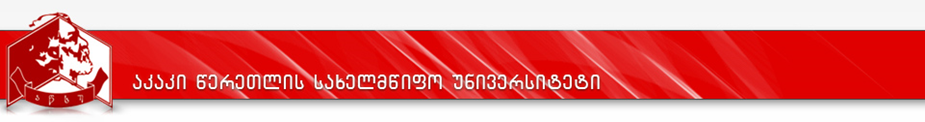 საბაკალავრო პროგრამა„ეკონომიკა“ქუთაისი, 2017კურიკულუმიდანართი 1.სასწავლო გეგმა 2017-2021პროგრამის დასახელება: ეკონომიკამისანიჭებელი კვალიფიკაცია: ეკონომიკის ბაკალავრიკურიკულუმიბიზნესის, სამართლისა და სოციალურ  მეცნიერებათა  ფაკულტეტი„ დამტკიცებულია შესწორებებით “რექტორი                           პროფ. გიორგი ღავთაძეაკადემიური საბჭოს სხდომის ოქმი №115 სექტემბერი, 2017 წელი„დამტკიცებულია შესწორებებით “დეკანი                      ასოც. პროფ. აკაკი ბაკურაძეფაკულტეტის  საბჭოს სხდომის ოქმი № 15  სექტემბერი2017 წელიპროგრამის დასახელებაპროგრამის დასახელებაპროგრამის დასახელებაპროგრამის დასახელებაეკონომიკა (Economics)ეკონომიკა (Economics)მისანიჭებელიაკადემიურიხარისხი/კვალიფიკაციამისანიჭებელიაკადემიურიხარისხი/კვალიფიკაციამისანიჭებელიაკადემიურიხარისხი/კვალიფიკაციამისანიჭებელიაკადემიურიხარისხი/კვალიფიკაციაეკონომიკის ბაკალავრი - Bachelor of Economics (BE)ეკონომიკის ბაკალავრი - Bachelor of Economics (BE)ფაკულტეტის დასახელებაფაკულტეტის დასახელებაფაკულტეტის დასახელებაფაკულტეტის დასახელებაბიზნესის, სამართლისა და სოციალურ მეცნიერებათა  ფაკულტეტიბიზნესის, სამართლისა და სოციალურ მეცნიერებათა  ფაკულტეტიპროგრამის ხელმძღვანელი/ხელმძღვანელები/კოორდინატორიპროგრამის ხელმძღვანელი/ხელმძღვანელები/კოორდინატორიპროგრამის ხელმძღვანელი/ხელმძღვანელები/კოორდინატორიპროგრამის ხელმძღვანელი/ხელმძღვანელები/კოორდინატორიასოცირებული პროფესორი - შოთა ლომინაშვილიასოცირებული პროფესორი - შოთა ლომინაშვილიპროგრამისხანგრძლივობა/მოცულობა (სემესტრი, კრედიტებისრაოდენობა)პროგრამისხანგრძლივობა/მოცულობა (სემესტრი, კრედიტებისრაოდენობა)პროგრამისხანგრძლივობა/მოცულობა (სემესტრი, კრედიტებისრაოდენობა)პროგრამისხანგრძლივობა/მოცულობა (სემესტრი, კრედიტებისრაოდენობა)პროგრამა ხორციელდება 8 სასწავლო სემესტრის განმავლობაში პროგრამის მოცულობა - 240 კრედიტი, მათ შორის:ძირითადი (major) პროგრამა - 180 კრედიტი(minor) პროგრამა/ თავისუფალი კრედიტები - 60 კრედიტი)პროგრამა ხორციელდება 8 სასწავლო სემესტრის განმავლობაში პროგრამის მოცულობა - 240 კრედიტი, მათ შორის:ძირითადი (major) პროგრამა - 180 კრედიტი(minor) პროგრამა/ თავისუფალი კრედიტები - 60 კრედიტი)სწავლებისენასწავლებისენასწავლებისენასწავლებისენასწავლებისენაქართულიპროგრამისშემუშავებისა და განახლებისთარიღები;პროგრამისშემუშავებისა და განახლებისთარიღები;პროგრამისშემუშავებისა და განახლებისთარიღები;პროგრამისშემუშავებისა და განახლებისთარიღები;პროგრამისშემუშავებისა და განახლებისთარიღები;პროგრამა შემუშავებულია 2011 წელს და განახლებულია 2017 წელს.პროგრამაზედაშვებისწინაპირობები (მოთხოვნები)პროგრამაზედაშვებისწინაპირობები (მოთხოვნები)პროგრამაზედაშვებისწინაპირობები (მოთხოვნები)პროგრამაზედაშვებისწინაპირობები (მოთხოვნები)პროგრამაზედაშვებისწინაპირობები (მოთხოვნები)პროგრამაზედაშვებისწინაპირობები (მოთხოვნები)კომპეტენციების წინასწარი იდენტიფიცირება - ერთიანი ეროვნული გამოცდების სერტიფიკატი.კომპეტენციების წინასწარი იდენტიფიცირება - ერთიანი ეროვნული გამოცდების სერტიფიკატი.კომპეტენციების წინასწარი იდენტიფიცირება - ერთიანი ეროვნული გამოცდების სერტიფიკატი.კომპეტენციების წინასწარი იდენტიფიცირება - ერთიანი ეროვნული გამოცდების სერტიფიკატი.კომპეტენციების წინასწარი იდენტიფიცირება - ერთიანი ეროვნული გამოცდების სერტიფიკატი.კომპეტენციების წინასწარი იდენტიფიცირება - ერთიანი ეროვნული გამოცდების სერტიფიკატი.პროგრამისმიზნებიპროგრამისმიზნებიპროგრამისმიზნებიპროგრამისმიზნებიპროგრამისმიზნებიპროგრამისმიზნებიეკონომიკის ბაკალავრის მომზადების მიზანია:მისცეს სტუდენტს მიკრო და მაკრო სოციალურ-ეკონომიკური მოვლენებისა და პროცესების მახასიათებელი ძირითადი დებულებებისა და კატეგორიების გაცნობიერების აუცილებელი თეორიული ცოდნა;შეასწავლოს სტუდენტს კონკრეტულ გარემოში ეკონომიკური საქმიანობის დაგეგმვა და წარმოება როგორც საჯარო და/ან კერძო სექტორში, ისე საკუთარ ბიზნესში, თავისი კომპეტენციის ფარგლებში; ჩამოუყალიბოს სტუდენტს პრაქტიკული უნარ-ჩვევების ფართო სპექტრი ეროვნული ეკონომიკის სექტორებისა და საერთაშორისო ეკონომიკური ურთიერთობების მართვის სფეროებში;მიღებული თეორიული ცოდნისა და პრაქტიკული უნარ-ჩვევების საფუძვლზე, გახადოს სტუდენტი კონკურენტუნარიანი დასაქმების ბაზარზე;შეუქმნას სტუდენტს საფუძველი აკადემიური ხარისხის მოსაპოვებლად სწავლების მომდევნო საფეხურზე, როგორც საქართველოში ისე საზღვარგარეთ.ეკონომიკის ბაკალავრის მომზადების მიზანია:მისცეს სტუდენტს მიკრო და მაკრო სოციალურ-ეკონომიკური მოვლენებისა და პროცესების მახასიათებელი ძირითადი დებულებებისა და კატეგორიების გაცნობიერების აუცილებელი თეორიული ცოდნა;შეასწავლოს სტუდენტს კონკრეტულ გარემოში ეკონომიკური საქმიანობის დაგეგმვა და წარმოება როგორც საჯარო და/ან კერძო სექტორში, ისე საკუთარ ბიზნესში, თავისი კომპეტენციის ფარგლებში; ჩამოუყალიბოს სტუდენტს პრაქტიკული უნარ-ჩვევების ფართო სპექტრი ეროვნული ეკონომიკის სექტორებისა და საერთაშორისო ეკონომიკური ურთიერთობების მართვის სფეროებში;მიღებული თეორიული ცოდნისა და პრაქტიკული უნარ-ჩვევების საფუძვლზე, გახადოს სტუდენტი კონკურენტუნარიანი დასაქმების ბაზარზე;შეუქმნას სტუდენტს საფუძველი აკადემიური ხარისხის მოსაპოვებლად სწავლების მომდევნო საფეხურზე, როგორც საქართველოში ისე საზღვარგარეთ.ეკონომიკის ბაკალავრის მომზადების მიზანია:მისცეს სტუდენტს მიკრო და მაკრო სოციალურ-ეკონომიკური მოვლენებისა და პროცესების მახასიათებელი ძირითადი დებულებებისა და კატეგორიების გაცნობიერების აუცილებელი თეორიული ცოდნა;შეასწავლოს სტუდენტს კონკრეტულ გარემოში ეკონომიკური საქმიანობის დაგეგმვა და წარმოება როგორც საჯარო და/ან კერძო სექტორში, ისე საკუთარ ბიზნესში, თავისი კომპეტენციის ფარგლებში; ჩამოუყალიბოს სტუდენტს პრაქტიკული უნარ-ჩვევების ფართო სპექტრი ეროვნული ეკონომიკის სექტორებისა და საერთაშორისო ეკონომიკური ურთიერთობების მართვის სფეროებში;მიღებული თეორიული ცოდნისა და პრაქტიკული უნარ-ჩვევების საფუძვლზე, გახადოს სტუდენტი კონკურენტუნარიანი დასაქმების ბაზარზე;შეუქმნას სტუდენტს საფუძველი აკადემიური ხარისხის მოსაპოვებლად სწავლების მომდევნო საფეხურზე, როგორც საქართველოში ისე საზღვარგარეთ.ეკონომიკის ბაკალავრის მომზადების მიზანია:მისცეს სტუდენტს მიკრო და მაკრო სოციალურ-ეკონომიკური მოვლენებისა და პროცესების მახასიათებელი ძირითადი დებულებებისა და კატეგორიების გაცნობიერების აუცილებელი თეორიული ცოდნა;შეასწავლოს სტუდენტს კონკრეტულ გარემოში ეკონომიკური საქმიანობის დაგეგმვა და წარმოება როგორც საჯარო და/ან კერძო სექტორში, ისე საკუთარ ბიზნესში, თავისი კომპეტენციის ფარგლებში; ჩამოუყალიბოს სტუდენტს პრაქტიკული უნარ-ჩვევების ფართო სპექტრი ეროვნული ეკონომიკის სექტორებისა და საერთაშორისო ეკონომიკური ურთიერთობების მართვის სფეროებში;მიღებული თეორიული ცოდნისა და პრაქტიკული უნარ-ჩვევების საფუძვლზე, გახადოს სტუდენტი კონკურენტუნარიანი დასაქმების ბაზარზე;შეუქმნას სტუდენტს საფუძველი აკადემიური ხარისხის მოსაპოვებლად სწავლების მომდევნო საფეხურზე, როგორც საქართველოში ისე საზღვარგარეთ.ეკონომიკის ბაკალავრის მომზადების მიზანია:მისცეს სტუდენტს მიკრო და მაკრო სოციალურ-ეკონომიკური მოვლენებისა და პროცესების მახასიათებელი ძირითადი დებულებებისა და კატეგორიების გაცნობიერების აუცილებელი თეორიული ცოდნა;შეასწავლოს სტუდენტს კონკრეტულ გარემოში ეკონომიკური საქმიანობის დაგეგმვა და წარმოება როგორც საჯარო და/ან კერძო სექტორში, ისე საკუთარ ბიზნესში, თავისი კომპეტენციის ფარგლებში; ჩამოუყალიბოს სტუდენტს პრაქტიკული უნარ-ჩვევების ფართო სპექტრი ეროვნული ეკონომიკის სექტორებისა და საერთაშორისო ეკონომიკური ურთიერთობების მართვის სფეროებში;მიღებული თეორიული ცოდნისა და პრაქტიკული უნარ-ჩვევების საფუძვლზე, გახადოს სტუდენტი კონკურენტუნარიანი დასაქმების ბაზარზე;შეუქმნას სტუდენტს საფუძველი აკადემიური ხარისხის მოსაპოვებლად სწავლების მომდევნო საფეხურზე, როგორც საქართველოში ისე საზღვარგარეთ.ეკონომიკის ბაკალავრის მომზადების მიზანია:მისცეს სტუდენტს მიკრო და მაკრო სოციალურ-ეკონომიკური მოვლენებისა და პროცესების მახასიათებელი ძირითადი დებულებებისა და კატეგორიების გაცნობიერების აუცილებელი თეორიული ცოდნა;შეასწავლოს სტუდენტს კონკრეტულ გარემოში ეკონომიკური საქმიანობის დაგეგმვა და წარმოება როგორც საჯარო და/ან კერძო სექტორში, ისე საკუთარ ბიზნესში, თავისი კომპეტენციის ფარგლებში; ჩამოუყალიბოს სტუდენტს პრაქტიკული უნარ-ჩვევების ფართო სპექტრი ეროვნული ეკონომიკის სექტორებისა და საერთაშორისო ეკონომიკური ურთიერთობების მართვის სფეროებში;მიღებული თეორიული ცოდნისა და პრაქტიკული უნარ-ჩვევების საფუძვლზე, გახადოს სტუდენტი კონკურენტუნარიანი დასაქმების ბაზარზე;შეუქმნას სტუდენტს საფუძველი აკადემიური ხარისხის მოსაპოვებლად სწავლების მომდევნო საფეხურზე, როგორც საქართველოში ისე საზღვარგარეთ.სწავლისშედეგები  ( ზოგადიდადარგობრივიკომპეტენციები)(სწავლის შედეგების რუქა ახლავს, იხ. დანართი 2)სწავლისშედეგები  ( ზოგადიდადარგობრივიკომპეტენციები)(სწავლის შედეგების რუქა ახლავს, იხ. დანართი 2)სწავლისშედეგები  ( ზოგადიდადარგობრივიკომპეტენციები)(სწავლის შედეგების რუქა ახლავს, იხ. დანართი 2)სწავლისშედეგები  ( ზოგადიდადარგობრივიკომპეტენციები)(სწავლის შედეგების რუქა ახლავს, იხ. დანართი 2)სწავლისშედეგები  ( ზოგადიდადარგობრივიკომპეტენციები)(სწავლის შედეგების რუქა ახლავს, იხ. დანართი 2)სწავლისშედეგები  ( ზოგადიდადარგობრივიკომპეტენციები)(სწავლის შედეგების რუქა ახლავს, იხ. დანართი 2)ცოდნა და გაცნობიერებაცოდნა და გაცნობიერებაზოგადიაქვს ეკონომიკის სფეროს ფართო ცოდნა, რომელიც მოიცავს თეორიებისა და  პრინციპების კრიტიკული გააზრებას და კომპლექსური საკითხების გაცნობიერებასაქვს ეკონომიკის სფეროს ფართო ცოდნა, რომელიც მოიცავს თეორიებისა და  პრინციპების კრიტიკული გააზრებას და კომპლექსური საკითხების გაცნობიერებასაქვს ეკონომიკის სფეროს ფართო ცოდნა, რომელიც მოიცავს თეორიებისა და  პრინციპების კრიტიკული გააზრებას და კომპლექსური საკითხების გაცნობიერებასცოდნა და გაცნობიერებაცოდნა და გაცნობიერებადარგობრივიჩამოყალიბებული აქვს მიკრო, მაკრო და მეგა ეკონომიკურ სფეროებში მიმდინარე მოვლენებისა და პროცესების ამსახველი ძირითადი თეორიული დებულებებისა და პრინციპების განსაზღვრისა და განსხვავებისათვის აუცილებლი ცოდნა: საზღვარგარეთის ქვეყნების ეკონომიკების, საგადახდო და საგადასახადო სისტემების; ქვეყნის სოციალური, დემოგრაფიული და ეკონომიკური პროცესების შესახებჩამოყალიბებული აქვს მიკრო, მაკრო და მეგა ეკონომიკურ სფეროებში მიმდინარე მოვლენებისა და პროცესების ამსახველი ძირითადი თეორიული დებულებებისა და პრინციპების განსაზღვრისა და განსხვავებისათვის აუცილებლი ცოდნა: საზღვარგარეთის ქვეყნების ეკონომიკების, საგადახდო და საგადასახადო სისტემების; ქვეყნის სოციალური, დემოგრაფიული და ეკონომიკური პროცესების შესახებჩამოყალიბებული აქვს მიკრო, მაკრო და მეგა ეკონომიკურ სფეროებში მიმდინარე მოვლენებისა და პროცესების ამსახველი ძირითადი თეორიული დებულებებისა და პრინციპების განსაზღვრისა და განსხვავებისათვის აუცილებლი ცოდნა: საზღვარგარეთის ქვეყნების ეკონომიკების, საგადახდო და საგადასახადო სისტემების; ქვეყნის სოციალური, დემოგრაფიული და ეკონომიკური პროცესების შესახებცოდნის პრაქტიკაში გამოყენებაზოგადიზოგადიშეუძლია ეკონომიკის სფეროსათვის დამახასიათებელი მეთოდების გამოყენება პრობლემების გადასაჭრელად, კვლევითი ან პრაქტიკული ხასიათის დავალების შესრულება წინასწარ განსაზღვრული ინსტრუქციებისა და რეკომენდაციების შესაბამისადშეუძლია ეკონომიკის სფეროსათვის დამახასიათებელი მეთოდების გამოყენება პრობლემების გადასაჭრელად, კვლევითი ან პრაქტიკული ხასიათის დავალების შესრულება წინასწარ განსაზღვრული ინსტრუქციებისა და რეკომენდაციების შესაბამისადშეუძლია ეკონომიკის სფეროსათვის დამახასიათებელი მეთოდების გამოყენება პრობლემების გადასაჭრელად, კვლევითი ან პრაქტიკული ხასიათის დავალების შესრულება წინასწარ განსაზღვრული ინსტრუქციებისა და რეკომენდაციების შესაბამისადცოდნის პრაქტიკაში გამოყენებადარგობრივიდარგობრივიშეუძლია სოციალური და ეკონომიკური სფეროს პრობლემური საკითხის გამოცნობა და აქტუალობის შეფასება, მისი გადაჭრის მეთოდების შერჩევა და ჩვენება, საანალიზო პარამეტრების გამოთვლა და განზოგადება, მოსალოდნელი შედეგების წინასწარი აღწერა, ჩამოყალიბება და დემონსტრირება; საერთაშორისო სავაჭრო, საანგარიშსწორებო და ლოჯისტიკის ოპერაციების დაგეგმვა და განხორციელება, თავისი კომპეტენციათა ფარგლებშიშეუძლია სოციალური და ეკონომიკური სფეროს პრობლემური საკითხის გამოცნობა და აქტუალობის შეფასება, მისი გადაჭრის მეთოდების შერჩევა და ჩვენება, საანალიზო პარამეტრების გამოთვლა და განზოგადება, მოსალოდნელი შედეგების წინასწარი აღწერა, ჩამოყალიბება და დემონსტრირება; საერთაშორისო სავაჭრო, საანგარიშსწორებო და ლოჯისტიკის ოპერაციების დაგეგმვა და განხორციელება, თავისი კომპეტენციათა ფარგლებშიშეუძლია სოციალური და ეკონომიკური სფეროს პრობლემური საკითხის გამოცნობა და აქტუალობის შეფასება, მისი გადაჭრის მეთოდების შერჩევა და ჩვენება, საანალიზო პარამეტრების გამოთვლა და განზოგადება, მოსალოდნელი შედეგების წინასწარი აღწერა, ჩამოყალიბება და დემონსტრირება; საერთაშორისო სავაჭრო, საანგარიშსწორებო და ლოჯისტიკის ოპერაციების დაგეგმვა და განხორციელება, თავისი კომპეტენციათა ფარგლებშიდასკვნის უნარიზოგადიზოგადიაქვს სფეროსათვის დამახასიათებელი მონაცემების შეგროვების და განმარტების, ასევე განყენებული მონაცემებისა და/ან სიტუაციების ანალიზის სტანდარტული და ზოგიერთი მეთოდის გამოყენების, დასაბუთებული დასკვნის ჩამოყალიბების უნარიაქვს სფეროსათვის დამახასიათებელი მონაცემების შეგროვების და განმარტების, ასევე განყენებული მონაცემებისა და/ან სიტუაციების ანალიზის სტანდარტული და ზოგიერთი მეთოდის გამოყენების, დასაბუთებული დასკვნის ჩამოყალიბების უნარიაქვს სფეროსათვის დამახასიათებელი მონაცემების შეგროვების და განმარტების, ასევე განყენებული მონაცემებისა და/ან სიტუაციების ანალიზის სტანდარტული და ზოგიერთი მეთოდის გამოყენების, დასაბუთებული დასკვნის ჩამოყალიბების უნარიდასკვნის უნარიდარგობრივიდარგობრივიჩამოყალიბებული აქვს ეროვნული ეკონომიკის სფეროების და საერთაშორისო ეკონომიკური ურთიერთობების ამსახველი ფაქტების შეგროვების, მონაცემების დალაგების და კლასიფიცირების, საანალიზო მახასიათებლების გამოთვლის და აბსოლუტურ, შეფარდებით და საშუალო სიდიდეებში მათი გამოსახვის, ეკონომიკურ ცხრილებსა და გრაფიკებში წარმოდგენის, საკითხის გადასაწყვეტად სარეკომენდაციო წინადადებების მომზადების და ჩვენების უნარიჩამოყალიბებული აქვს ეროვნული ეკონომიკის სფეროების და საერთაშორისო ეკონომიკური ურთიერთობების ამსახველი ფაქტების შეგროვების, მონაცემების დალაგების და კლასიფიცირების, საანალიზო მახასიათებლების გამოთვლის და აბსოლუტურ, შეფარდებით და საშუალო სიდიდეებში მათი გამოსახვის, ეკონომიკურ ცხრილებსა და გრაფიკებში წარმოდგენის, საკითხის გადასაწყვეტად სარეკომენდაციო წინადადებების მომზადების და ჩვენების უნარიჩამოყალიბებული აქვს ეროვნული ეკონომიკის სფეროების და საერთაშორისო ეკონომიკური ურთიერთობების ამსახველი ფაქტების შეგროვების, მონაცემების დალაგების და კლასიფიცირების, საანალიზო მახასიათებლების გამოთვლის და აბსოლუტურ, შეფარდებით და საშუალო სიდიდეებში მათი გამოსახვის, ეკონომიკურ ცხრილებსა და გრაფიკებში წარმოდგენის, საკითხის გადასაწყვეტად სარეკომენდაციო წინადადებების მომზადების და ჩვენების უნარიკომუნიკაციის უნარიკომუნიკაციის უნარიზოგადიშეუძლია იდეების, არსებული პრობლემებისა და გადაჭრის გზების შესახებ დეტალური წერილობითი ანგარიშის მომზადება და ინფორმაციის სპეციალისტებისა და არასპეციალისტებისათვის ზეპირად გადაცემა ქართულ და უცხოურ ენებზე, თანამედროვე საინფორმაციო და საკომუნიკაციო ტექნოლოგიების შემოქმედებითად გამოყენებაშეუძლია იდეების, არსებული პრობლემებისა და გადაჭრის გზების შესახებ დეტალური წერილობითი ანგარიშის მომზადება და ინფორმაციის სპეციალისტებისა და არასპეციალისტებისათვის ზეპირად გადაცემა ქართულ და უცხოურ ენებზე, თანამედროვე საინფორმაციო და საკომუნიკაციო ტექნოლოგიების შემოქმედებითად გამოყენებაშეუძლია იდეების, არსებული პრობლემებისა და გადაჭრის გზების შესახებ დეტალური წერილობითი ანგარიშის მომზადება და ინფორმაციის სპეციალისტებისა და არასპეციალისტებისათვის ზეპირად გადაცემა ქართულ და უცხოურ ენებზე, თანამედროვე საინფორმაციო და საკომუნიკაციო ტექნოლოგიების შემოქმედებითად გამოყენებაკომუნიკაციის უნარიკომუნიკაციის უნარიდარგობრივიაქვს ქართულ და ინგლისურ ენაზე (შესაძლოა სხვა უცხო ენაზეც) თანამედროვე საინფორმაციო წიგნიერების და საკომუნიკაციო ტექნოლოგიების გამოყენების, ზეპირი და წერილობითი ინფორმაციის მიღების, აღქმის, დამუშავებისა და წარდგენის, დარგის სპეციალისტებთან და/ან არასპეციალისტებთან, საქმიან პარტნიორებთან ვერბალურ და ელექტრონულ დიალოგებსა და დისკუსიებში მონაწილეობასა და კამათში შეუფერხებელი საუბრის, წერილობითი ანგარიშის მომზადების და პრეზენტაციის, სპეციალური ტერმინოლოგიის გამოყენებით ეკონომიკური შინაარსის და საქმიანი ინფორმაციის გადაცემის უნარიაქვს ქართულ და ინგლისურ ენაზე (შესაძლოა სხვა უცხო ენაზეც) თანამედროვე საინფორმაციო წიგნიერების და საკომუნიკაციო ტექნოლოგიების გამოყენების, ზეპირი და წერილობითი ინფორმაციის მიღების, აღქმის, დამუშავებისა და წარდგენის, დარგის სპეციალისტებთან და/ან არასპეციალისტებთან, საქმიან პარტნიორებთან ვერბალურ და ელექტრონულ დიალოგებსა და დისკუსიებში მონაწილეობასა და კამათში შეუფერხებელი საუბრის, წერილობითი ანგარიშის მომზადების და პრეზენტაციის, სპეციალური ტერმინოლოგიის გამოყენებით ეკონომიკური შინაარსის და საქმიანი ინფორმაციის გადაცემის უნარიაქვს ქართულ და ინგლისურ ენაზე (შესაძლოა სხვა უცხო ენაზეც) თანამედროვე საინფორმაციო წიგნიერების და საკომუნიკაციო ტექნოლოგიების გამოყენების, ზეპირი და წერილობითი ინფორმაციის მიღების, აღქმის, დამუშავებისა და წარდგენის, დარგის სპეციალისტებთან და/ან არასპეციალისტებთან, საქმიან პარტნიორებთან ვერბალურ და ელექტრონულ დიალოგებსა და დისკუსიებში მონაწილეობასა და კამათში შეუფერხებელი საუბრის, წერილობითი ანგარიშის მომზადების და პრეზენტაციის, სპეციალური ტერმინოლოგიის გამოყენებით ეკონომიკური შინაარსის და საქმიანი ინფორმაციის გადაცემის უნარისწავლის უნარისწავლის უნარიზოგადიშეუძლია საკუთარი სწავლის პროცესის თანმიმდევრულად და მრავალმხრივად შეფასება და შემდგომი სწავლის საჭიროებების განსაზღვრაშეუძლია საკუთარი სწავლის პროცესის თანმიმდევრულად და მრავალმხრივად შეფასება და შემდგომი სწავლის საჭიროებების განსაზღვრაშეუძლია საკუთარი სწავლის პროცესის თანმიმდევრულად და მრავალმხრივად შეფასება და შემდგომი სწავლის საჭიროებების განსაზღვრასწავლის უნარისწავლის უნარიდარგობრივიაქვს სწავლის საჭიროების, მისი აუცილებლობის დონისა და ხარისხის განსაზღვრის, საკონტაქტო და დამოუკიდებელი მუშაობის გზით ცოდნის მიღებისა და განახლების უნარი; სასწავლო ლიტერატურისა და ინტერნეტრესურსების გამოყენების, საკუთარი ცოდნის შესაბამისი ქართული და უცხოური ლიტერატურის კითხვით უწყვეტი განვითარების შესაძლებლობების უნარიაქვს სწავლის საჭიროების, მისი აუცილებლობის დონისა და ხარისხის განსაზღვრის, საკონტაქტო და დამოუკიდებელი მუშაობის გზით ცოდნის მიღებისა და განახლების უნარი; სასწავლო ლიტერატურისა და ინტერნეტრესურსების გამოყენების, საკუთარი ცოდნის შესაბამისი ქართული და უცხოური ლიტერატურის კითხვით უწყვეტი განვითარების შესაძლებლობების უნარიაქვს სწავლის საჭიროების, მისი აუცილებლობის დონისა და ხარისხის განსაზღვრის, საკონტაქტო და დამოუკიდებელი მუშაობის გზით ცოდნის მიღებისა და განახლების უნარი; სასწავლო ლიტერატურისა და ინტერნეტრესურსების გამოყენების, საკუთარი ცოდნის შესაბამისი ქართული და უცხოური ლიტერატურის კითხვით უწყვეტი განვითარების შესაძლებლობების უნარიღირებულებებიზოგადიზოგადიზოგადი ღირებულებების ფორმირების პროცესში მონაწილეობა და მათ დასამკვიდრებლად სწრაფვაზოგადი ღირებულებების ფორმირების პროცესში მონაწილეობა და მათ დასამკვიდრებლად სწრაფვაზოგადი ღირებულებების ფორმირების პროცესში მონაწილეობა და მათ დასამკვიდრებლად სწრაფვაღირებულებებიდარგობრივიდარგობრივისწავლის სახელმწიფოებრივი და საზოგადოებრივი ღირებულებების გააზრების, მოქალაქეობრივი პასუხისმგებლობის გაცნობიერების, საზოგადოებრივი კეთილდღეობის ამაღლების პროცესში ინდივიდუალურად და/ან გუნდში ღირსეული მონაწილეობის მოთხოვნილება;სწავლის სახელმწიფოებრივი და საზოგადოებრივი ღირებულებების გააზრების, მოქალაქეობრივი პასუხისმგებლობის გაცნობიერების, საზოგადოებრივი კეთილდღეობის ამაღლების პროცესში ინდივიდუალურად და/ან გუნდში ღირსეული მონაწილეობის მოთხოვნილება;სწავლის სახელმწიფოებრივი და საზოგადოებრივი ღირებულებების გააზრების, მოქალაქეობრივი პასუხისმგებლობის გაცნობიერების, საზოგადოებრივი კეთილდღეობის ამაღლების პროცესში ინდივიდუალურად და/ან გუნდში ღირსეული მონაწილეობის მოთხოვნილება;სწავლებისმეთოდებისწავლებისმეთოდებისწავლებისმეთოდებისწავლებისმეთოდებისწავლებისმეთოდებისწავლებისმეთოდები- საკონტაქტო: √ ლექცია - სტუდენტებისადმი სისტემატურად და თანმიმდევრულად სასწავლო მასალის გადაცემა, განსახილველი თემის ან რაიმე საკითხის ახსნა-განმარტება. იგი აქტიურია, როცა იღებს დიალოგის სახეს, ხოლო პასიურია მონოლოგის ფორმით;√ სამუშაო ჯგუფში მუშაობა - სტუდენტების მიერ ერთობლივი ან ინდივიდუალური მცდელობა წინასწარ მიცემული საკითხის ან თემის შესახებ შესრულებული სამუშაოს პრეზენტაცია. მიზანშეწონილია გაუგებარი და ძნელად გასაგები საკითხების განმეორებით განხილვა, რაც უზრუნველყოფს ყველა სტუდენტის მაქსიმალურ ჩართულობას სასწავლო პროცესში.√ საქმიანი თამაშები -  სხვადასხვა საწარმოო სიტუციებში, წინასწარ დადგენილი წესებით, ეკონომიკური გადაწყვეტილების მიღების იმიტაციური მეთოდი (რეალურ ობიექტზე ექსპერიმენტების ჩატარების გარეშე მოვლენის შინაარსის გაცნობიერება) სიუჟეტურ-როლებიანი თამაშის ორგანიზაციის გზით. იგი სტუდენტებისათვის სინამდვილესთან მიახლოებულ სიტუაციაში ეკონომიკური ქცევის ნორმების შეცნობის საშუალებაა, რომელიც აუცილებლად მოიცავს თამაშის მიზნის, დავალების, პირობების და წესების გაცნობას.საკონტაქტო ფორმის დროს გამოიყენება სწავლების ისეთი ხერხები, როგორიცაა:ვერბალური ანუ ზეპირი მეთოდი გულისხმობს სალექციო მასალის გადაცემას სტუდენტისათვის ვერბალური გზით, რომლის დროსაც გამოიყენება კითხვა–პასუხის, ინტერაქტიური მუშაობის, პრაქტიკული სიტუაციის მოდელირების საფუძველზე თეორიული დებულებების ახსნის მეთოდები;დისკუსია/დებატები ინტერაქტიური სწავლების ერთ–ერთი ყველაზე გავრცელე-ბული მეთოდია. დისკუსიის პროცესი მკვეთრად ამაღლებს სტუდენტთა ჩართულობის ხარისხსა და აქტივობას. ეს პროცესი არ შემოიფარგლება მხოლოდ პროფესორის მიერ დასმული შეკითხვებით. ეს მეთოდი უვითარებს სტუდენტს კამათისა და საკუთარი აზრის დასაბუთების უნარს. სტუდენტებს საშუალება ეძლევათ აქტიურად გამოხატონ მიღებული ცოდნა და ინტენსიურად ჩაერთონ ჯგუფში მუშაობის პროცესში, წარმოადგინონ მომზადებული პრეზენტაციები, განახორციელონ საკუთარი მოსაზრებების არგუმენტირებული დაცვა;პრობლემაზე დაფუძნებული სწავლება სწავლების მეთოდია, რომელიც ახალი ცოდნის მიღების და ინტეგრაციის პროცესის საწყის ეტაპად იყენებს პრობლემას.შემთხვევის ანალიზის მეთოდის გამოყენებით სტუდენტებთან ერთად ლექციაზე განიხილება კონკრეტულ შემთხვევები, რომლებიც ყოველმხრივ და საფუძვლიანად შეისწავლიან საკითხის მანამდე უცნობ მხარეებს.წერითი მეთოდების გამოყენებით სტუდენტების მიერ ხორციელდება ჩანაწერების გაკეთება, გარკვეული თეზისების სახით; ესსეების, მოხსენებების გაკეთება. გონებრივი იერიშის მეთოდი ხელს უწყობს პრობლემისადმი შემოქმედებითი მიდგომის განვითარებას, რაც გულისხმობს დავალების ფარგლებში კონკრეტული საკითხის/პრობლემის შესახებ მაქსიმალურად შესაძლებელი (შესაძლოა რადიკალურად განსხვავდებული) მოსაზრების, იდეის ჩამოყალიბებასა და პრეზენტაციას, კერძოდ: პრობლემის დასმა ან საკითხის შემოქმედებითი კუთხით განსაზღვრა; დროის გარკვეულ მონაკვეთში აუდიტორიისგან საკითხის ირგვლივ არსებული იდეების კრიტიკის გარეშე ჩანიშვნა; გამორიცხვის გზით იმ იდეების გამორჩევა, რომლებიც ყველაზე მეტ შესაბამისობას ავლენს დასმულ საკითხთან; კვლევის მიზანთან იდეის შესაბამისობის დასადგენად შეფასების კრიტერიუმების განსაზღვრა; შერჩეული იდეების შეფასება წინასწარ განსაზღვრული კრიტერიუმებით; უმაღლესი შეფასების მქონე იდეის, როგორც დასახული პრობლემის გადაჭრის საუკეთესო საშუალების გამოვლენა.დემონსტრირების მეთოდით გულისხმობს ინფორმაციის ვიზუალურად წარმოდგენას და გვეხმარება თვალსაჩინო გავხადოთ სასწავლო მასალის აღქმა. შედეგის მიიღწევის თვალსაზრისით იგი ეფექტურია. შესაძლოა, მასალა ერთდროულად ელექტრო ტექნიკური და ვიზუალური გზით მიეწოდება სტუდენტებს. შესასწავლი მასალის დემონსტრირება  ხორციელდება როგორც პროფესორის, ისე სტუდენტის მიერ. საბოლოდ, შესაძლებელია საკითხის/პრობლემის არსის ვიზუალურად წარმოჩენის ხერხია.ინდუქციური მეთოდი სწავლის პროცესში დახმარებას უწევს აზრის მსვლელობას კერძოდან (კონკრეტულისაკენ) ფაქტებიდან განზოგადებისაკენ არის მიმართული, ანუ მასალის გადმოცემისას პროცესი მიმდინარეობს კონკრეტულიდან ზოგადისაკენ.დედუქციური მეთოდი ცოდნის გადაცემის ისეთი ხერხია, რომელიც ზოგად ცოდნაზე დაყრდნობით ახალი ცოდნის გამომჟღავნების ლოგიკური პროცესია, ანუ ზოგადიდან კონკრეტულისაკენ პროცესის მიმდინარეობის მართვაა.ანალიზის მეთოდი გვეხმარება სასწავლო მასალის, როგორც ერთი მთლიანის, შემადგენელ ნაწილებად დაშლაში, რაც ამარტივებს დასმული პრობლების შიგნით არსებული ცალკეული საკითხების დეტალურ გაშუქებას.სინთეზის მეთოდი გულისხმობს ცალკეული საკითხების თავმოყრით მთლიანის შესახებ წარმოდგენის შექმნას. იგი ხელს უწყობს პრობლების, როგორც „მთელი“ს დანახვის უნარის განვითარებას.ახსნა–განმარტებითი მეთოდი ეფუძნება მოცემული საკითხის ირგვლივ მსჯელობას. პროფესორს მასალის გადმოცემისას მოჰყავს კონკრეტული მაგალითი, რომლის დაწვრილებით განხილვაც ხდება მოცემული თემის ფარგლებში.ქმედებაზე ორიენტირებული სწავლება მოითხოვს პროფესორისა და სტუდენტის აქტიურ ჩართულობას სწავლების პროცესში, სადაც განსაკუთრებულ დატვირთვას იძენს თეორიული მასალის პრაქტიკული ინტერპრეტაცია.პრეზენტაცია ითვალისწინებს ქმედებაზე ორიენტირებულ სწავლებას, რის გამოც სტუდენტები ვალდებული არიან მოიძიონ რელევანტური მასალები წინასწარ მოცემულ საკითხებზე და წარმოადგინონ სლაიდ-შოუ. პრეზენტაციები შეუძლიათ წარმოადგინონ როგორც ინდივიდუალურად, ისე ჯგუფურად.ვენის დიაგრამა - ვენის დიაგრამა შედგება ორი ან მეტი ურთიერთგადაჯაჭვული წრისაგან, რომლის შუაში სიცარიელეა. მისი გამოყენება შეიძლება ორი განსხვავებული ინფორმაციის ერთმანეთთან შედარებისას: ერთ მხარეზე იწერება ერთი მოვლენისთვის დამახასიათებელი მონაცემები, მეორეში - მეორის შესაბამისი, ხოლო შუა ცარიელ ადგილზე კი იწერება ის მახასიათებლები, რომელიც საერთო აღმოჩნდება ორივე მათგანისათვის.- სტუდენტთა დამოუკიდებელი მუშაობა - სასწავლო გეგმით გათვალისწინებული კურსების წარმატებით ათვისებისათვის დახარჯული სამუშაო დროის (შრომის) რაოდენობაა ძირითადი და დამატებითი ლიტერატურის გაცნობა-შესწავლიდან - ჯგუფურ მუშაობამდე და/ან შუალედური და ფინალური გამოცდების მომზადებისათვის.- პროფესიული პრაქტიკა - სასწავლო მეცადინეობის სახე, რომლის პროცესში სტუდენტები პრაქტიკის ხელმძღვანელის მითითებით დამოუკიდებლად ასრულებენ შესაბამისი  სილაბუსით  გათვალისწინებულ საწარმოო დავალებებს მომქმედ ორგანიზაციაში (აწსუ პედაგოგიური და პროფესიული პრაქტიკის სამსახურთან შეთანხმებით) და შეიძენენ ბიზნესის ადმინისტრირების პრაქტიკულ უნარ-ჩვევებს, პროფესიულ ცოდნასა და სიახლეებს საერთაშორისო ეკონომიკური ურთიერთობებისა და სიაინფორმაციო-ანალიტიკური საქმიანობის მიმართულებით- საკონტაქტო: √ ლექცია - სტუდენტებისადმი სისტემატურად და თანმიმდევრულად სასწავლო მასალის გადაცემა, განსახილველი თემის ან რაიმე საკითხის ახსნა-განმარტება. იგი აქტიურია, როცა იღებს დიალოგის სახეს, ხოლო პასიურია მონოლოგის ფორმით;√ სამუშაო ჯგუფში მუშაობა - სტუდენტების მიერ ერთობლივი ან ინდივიდუალური მცდელობა წინასწარ მიცემული საკითხის ან თემის შესახებ შესრულებული სამუშაოს პრეზენტაცია. მიზანშეწონილია გაუგებარი და ძნელად გასაგები საკითხების განმეორებით განხილვა, რაც უზრუნველყოფს ყველა სტუდენტის მაქსიმალურ ჩართულობას სასწავლო პროცესში.√ საქმიანი თამაშები -  სხვადასხვა საწარმოო სიტუციებში, წინასწარ დადგენილი წესებით, ეკონომიკური გადაწყვეტილების მიღების იმიტაციური მეთოდი (რეალურ ობიექტზე ექსპერიმენტების ჩატარების გარეშე მოვლენის შინაარსის გაცნობიერება) სიუჟეტურ-როლებიანი თამაშის ორგანიზაციის გზით. იგი სტუდენტებისათვის სინამდვილესთან მიახლოებულ სიტუაციაში ეკონომიკური ქცევის ნორმების შეცნობის საშუალებაა, რომელიც აუცილებლად მოიცავს თამაშის მიზნის, დავალების, პირობების და წესების გაცნობას.საკონტაქტო ფორმის დროს გამოიყენება სწავლების ისეთი ხერხები, როგორიცაა:ვერბალური ანუ ზეპირი მეთოდი გულისხმობს სალექციო მასალის გადაცემას სტუდენტისათვის ვერბალური გზით, რომლის დროსაც გამოიყენება კითხვა–პასუხის, ინტერაქტიური მუშაობის, პრაქტიკული სიტუაციის მოდელირების საფუძველზე თეორიული დებულებების ახსნის მეთოდები;დისკუსია/დებატები ინტერაქტიური სწავლების ერთ–ერთი ყველაზე გავრცელე-ბული მეთოდია. დისკუსიის პროცესი მკვეთრად ამაღლებს სტუდენტთა ჩართულობის ხარისხსა და აქტივობას. ეს პროცესი არ შემოიფარგლება მხოლოდ პროფესორის მიერ დასმული შეკითხვებით. ეს მეთოდი უვითარებს სტუდენტს კამათისა და საკუთარი აზრის დასაბუთების უნარს. სტუდენტებს საშუალება ეძლევათ აქტიურად გამოხატონ მიღებული ცოდნა და ინტენსიურად ჩაერთონ ჯგუფში მუშაობის პროცესში, წარმოადგინონ მომზადებული პრეზენტაციები, განახორციელონ საკუთარი მოსაზრებების არგუმენტირებული დაცვა;პრობლემაზე დაფუძნებული სწავლება სწავლების მეთოდია, რომელიც ახალი ცოდნის მიღების და ინტეგრაციის პროცესის საწყის ეტაპად იყენებს პრობლემას.შემთხვევის ანალიზის მეთოდის გამოყენებით სტუდენტებთან ერთად ლექციაზე განიხილება კონკრეტულ შემთხვევები, რომლებიც ყოველმხრივ და საფუძვლიანად შეისწავლიან საკითხის მანამდე უცნობ მხარეებს.წერითი მეთოდების გამოყენებით სტუდენტების მიერ ხორციელდება ჩანაწერების გაკეთება, გარკვეული თეზისების სახით; ესსეების, მოხსენებების გაკეთება. გონებრივი იერიშის მეთოდი ხელს უწყობს პრობლემისადმი შემოქმედებითი მიდგომის განვითარებას, რაც გულისხმობს დავალების ფარგლებში კონკრეტული საკითხის/პრობლემის შესახებ მაქსიმალურად შესაძლებელი (შესაძლოა რადიკალურად განსხვავდებული) მოსაზრების, იდეის ჩამოყალიბებასა და პრეზენტაციას, კერძოდ: პრობლემის დასმა ან საკითხის შემოქმედებითი კუთხით განსაზღვრა; დროის გარკვეულ მონაკვეთში აუდიტორიისგან საკითხის ირგვლივ არსებული იდეების კრიტიკის გარეშე ჩანიშვნა; გამორიცხვის გზით იმ იდეების გამორჩევა, რომლებიც ყველაზე მეტ შესაბამისობას ავლენს დასმულ საკითხთან; კვლევის მიზანთან იდეის შესაბამისობის დასადგენად შეფასების კრიტერიუმების განსაზღვრა; შერჩეული იდეების შეფასება წინასწარ განსაზღვრული კრიტერიუმებით; უმაღლესი შეფასების მქონე იდეის, როგორც დასახული პრობლემის გადაჭრის საუკეთესო საშუალების გამოვლენა.დემონსტრირების მეთოდით გულისხმობს ინფორმაციის ვიზუალურად წარმოდგენას და გვეხმარება თვალსაჩინო გავხადოთ სასწავლო მასალის აღქმა. შედეგის მიიღწევის თვალსაზრისით იგი ეფექტურია. შესაძლოა, მასალა ერთდროულად ელექტრო ტექნიკური და ვიზუალური გზით მიეწოდება სტუდენტებს. შესასწავლი მასალის დემონსტრირება  ხორციელდება როგორც პროფესორის, ისე სტუდენტის მიერ. საბოლოდ, შესაძლებელია საკითხის/პრობლემის არსის ვიზუალურად წარმოჩენის ხერხია.ინდუქციური მეთოდი სწავლის პროცესში დახმარებას უწევს აზრის მსვლელობას კერძოდან (კონკრეტულისაკენ) ფაქტებიდან განზოგადებისაკენ არის მიმართული, ანუ მასალის გადმოცემისას პროცესი მიმდინარეობს კონკრეტულიდან ზოგადისაკენ.დედუქციური მეთოდი ცოდნის გადაცემის ისეთი ხერხია, რომელიც ზოგად ცოდნაზე დაყრდნობით ახალი ცოდნის გამომჟღავნების ლოგიკური პროცესია, ანუ ზოგადიდან კონკრეტულისაკენ პროცესის მიმდინარეობის მართვაა.ანალიზის მეთოდი გვეხმარება სასწავლო მასალის, როგორც ერთი მთლიანის, შემადგენელ ნაწილებად დაშლაში, რაც ამარტივებს დასმული პრობლების შიგნით არსებული ცალკეული საკითხების დეტალურ გაშუქებას.სინთეზის მეთოდი გულისხმობს ცალკეული საკითხების თავმოყრით მთლიანის შესახებ წარმოდგენის შექმნას. იგი ხელს უწყობს პრობლების, როგორც „მთელი“ს დანახვის უნარის განვითარებას.ახსნა–განმარტებითი მეთოდი ეფუძნება მოცემული საკითხის ირგვლივ მსჯელობას. პროფესორს მასალის გადმოცემისას მოჰყავს კონკრეტული მაგალითი, რომლის დაწვრილებით განხილვაც ხდება მოცემული თემის ფარგლებში.ქმედებაზე ორიენტირებული სწავლება მოითხოვს პროფესორისა და სტუდენტის აქტიურ ჩართულობას სწავლების პროცესში, სადაც განსაკუთრებულ დატვირთვას იძენს თეორიული მასალის პრაქტიკული ინტერპრეტაცია.პრეზენტაცია ითვალისწინებს ქმედებაზე ორიენტირებულ სწავლებას, რის გამოც სტუდენტები ვალდებული არიან მოიძიონ რელევანტური მასალები წინასწარ მოცემულ საკითხებზე და წარმოადგინონ სლაიდ-შოუ. პრეზენტაციები შეუძლიათ წარმოადგინონ როგორც ინდივიდუალურად, ისე ჯგუფურად.ვენის დიაგრამა - ვენის დიაგრამა შედგება ორი ან მეტი ურთიერთგადაჯაჭვული წრისაგან, რომლის შუაში სიცარიელეა. მისი გამოყენება შეიძლება ორი განსხვავებული ინფორმაციის ერთმანეთთან შედარებისას: ერთ მხარეზე იწერება ერთი მოვლენისთვის დამახასიათებელი მონაცემები, მეორეში - მეორის შესაბამისი, ხოლო შუა ცარიელ ადგილზე კი იწერება ის მახასიათებლები, რომელიც საერთო აღმოჩნდება ორივე მათგანისათვის.- სტუდენტთა დამოუკიდებელი მუშაობა - სასწავლო გეგმით გათვალისწინებული კურსების წარმატებით ათვისებისათვის დახარჯული სამუშაო დროის (შრომის) რაოდენობაა ძირითადი და დამატებითი ლიტერატურის გაცნობა-შესწავლიდან - ჯგუფურ მუშაობამდე და/ან შუალედური და ფინალური გამოცდების მომზადებისათვის.- პროფესიული პრაქტიკა - სასწავლო მეცადინეობის სახე, რომლის პროცესში სტუდენტები პრაქტიკის ხელმძღვანელის მითითებით დამოუკიდებლად ასრულებენ შესაბამისი  სილაბუსით  გათვალისწინებულ საწარმოო დავალებებს მომქმედ ორგანიზაციაში (აწსუ პედაგოგიური და პროფესიული პრაქტიკის სამსახურთან შეთანხმებით) და შეიძენენ ბიზნესის ადმინისტრირების პრაქტიკულ უნარ-ჩვევებს, პროფესიულ ცოდნასა და სიახლეებს საერთაშორისო ეკონომიკური ურთიერთობებისა და სიაინფორმაციო-ანალიტიკური საქმიანობის მიმართულებით- საკონტაქტო: √ ლექცია - სტუდენტებისადმი სისტემატურად და თანმიმდევრულად სასწავლო მასალის გადაცემა, განსახილველი თემის ან რაიმე საკითხის ახსნა-განმარტება. იგი აქტიურია, როცა იღებს დიალოგის სახეს, ხოლო პასიურია მონოლოგის ფორმით;√ სამუშაო ჯგუფში მუშაობა - სტუდენტების მიერ ერთობლივი ან ინდივიდუალური მცდელობა წინასწარ მიცემული საკითხის ან თემის შესახებ შესრულებული სამუშაოს პრეზენტაცია. მიზანშეწონილია გაუგებარი და ძნელად გასაგები საკითხების განმეორებით განხილვა, რაც უზრუნველყოფს ყველა სტუდენტის მაქსიმალურ ჩართულობას სასწავლო პროცესში.√ საქმიანი თამაშები -  სხვადასხვა საწარმოო სიტუციებში, წინასწარ დადგენილი წესებით, ეკონომიკური გადაწყვეტილების მიღების იმიტაციური მეთოდი (რეალურ ობიექტზე ექსპერიმენტების ჩატარების გარეშე მოვლენის შინაარსის გაცნობიერება) სიუჟეტურ-როლებიანი თამაშის ორგანიზაციის გზით. იგი სტუდენტებისათვის სინამდვილესთან მიახლოებულ სიტუაციაში ეკონომიკური ქცევის ნორმების შეცნობის საშუალებაა, რომელიც აუცილებლად მოიცავს თამაშის მიზნის, დავალების, პირობების და წესების გაცნობას.საკონტაქტო ფორმის დროს გამოიყენება სწავლების ისეთი ხერხები, როგორიცაა:ვერბალური ანუ ზეპირი მეთოდი გულისხმობს სალექციო მასალის გადაცემას სტუდენტისათვის ვერბალური გზით, რომლის დროსაც გამოიყენება კითხვა–პასუხის, ინტერაქტიური მუშაობის, პრაქტიკული სიტუაციის მოდელირების საფუძველზე თეორიული დებულებების ახსნის მეთოდები;დისკუსია/დებატები ინტერაქტიური სწავლების ერთ–ერთი ყველაზე გავრცელე-ბული მეთოდია. დისკუსიის პროცესი მკვეთრად ამაღლებს სტუდენტთა ჩართულობის ხარისხსა და აქტივობას. ეს პროცესი არ შემოიფარგლება მხოლოდ პროფესორის მიერ დასმული შეკითხვებით. ეს მეთოდი უვითარებს სტუდენტს კამათისა და საკუთარი აზრის დასაბუთების უნარს. სტუდენტებს საშუალება ეძლევათ აქტიურად გამოხატონ მიღებული ცოდნა და ინტენსიურად ჩაერთონ ჯგუფში მუშაობის პროცესში, წარმოადგინონ მომზადებული პრეზენტაციები, განახორციელონ საკუთარი მოსაზრებების არგუმენტირებული დაცვა;პრობლემაზე დაფუძნებული სწავლება სწავლების მეთოდია, რომელიც ახალი ცოდნის მიღების და ინტეგრაციის პროცესის საწყის ეტაპად იყენებს პრობლემას.შემთხვევის ანალიზის მეთოდის გამოყენებით სტუდენტებთან ერთად ლექციაზე განიხილება კონკრეტულ შემთხვევები, რომლებიც ყოველმხრივ და საფუძვლიანად შეისწავლიან საკითხის მანამდე უცნობ მხარეებს.წერითი მეთოდების გამოყენებით სტუდენტების მიერ ხორციელდება ჩანაწერების გაკეთება, გარკვეული თეზისების სახით; ესსეების, მოხსენებების გაკეთება. გონებრივი იერიშის მეთოდი ხელს უწყობს პრობლემისადმი შემოქმედებითი მიდგომის განვითარებას, რაც გულისხმობს დავალების ფარგლებში კონკრეტული საკითხის/პრობლემის შესახებ მაქსიმალურად შესაძლებელი (შესაძლოა რადიკალურად განსხვავდებული) მოსაზრების, იდეის ჩამოყალიბებასა და პრეზენტაციას, კერძოდ: პრობლემის დასმა ან საკითხის შემოქმედებითი კუთხით განსაზღვრა; დროის გარკვეულ მონაკვეთში აუდიტორიისგან საკითხის ირგვლივ არსებული იდეების კრიტიკის გარეშე ჩანიშვნა; გამორიცხვის გზით იმ იდეების გამორჩევა, რომლებიც ყველაზე მეტ შესაბამისობას ავლენს დასმულ საკითხთან; კვლევის მიზანთან იდეის შესაბამისობის დასადგენად შეფასების კრიტერიუმების განსაზღვრა; შერჩეული იდეების შეფასება წინასწარ განსაზღვრული კრიტერიუმებით; უმაღლესი შეფასების მქონე იდეის, როგორც დასახული პრობლემის გადაჭრის საუკეთესო საშუალების გამოვლენა.დემონსტრირების მეთოდით გულისხმობს ინფორმაციის ვიზუალურად წარმოდგენას და გვეხმარება თვალსაჩინო გავხადოთ სასწავლო მასალის აღქმა. შედეგის მიიღწევის თვალსაზრისით იგი ეფექტურია. შესაძლოა, მასალა ერთდროულად ელექტრო ტექნიკური და ვიზუალური გზით მიეწოდება სტუდენტებს. შესასწავლი მასალის დემონსტრირება  ხორციელდება როგორც პროფესორის, ისე სტუდენტის მიერ. საბოლოდ, შესაძლებელია საკითხის/პრობლემის არსის ვიზუალურად წარმოჩენის ხერხია.ინდუქციური მეთოდი სწავლის პროცესში დახმარებას უწევს აზრის მსვლელობას კერძოდან (კონკრეტულისაკენ) ფაქტებიდან განზოგადებისაკენ არის მიმართული, ანუ მასალის გადმოცემისას პროცესი მიმდინარეობს კონკრეტულიდან ზოგადისაკენ.დედუქციური მეთოდი ცოდნის გადაცემის ისეთი ხერხია, რომელიც ზოგად ცოდნაზე დაყრდნობით ახალი ცოდნის გამომჟღავნების ლოგიკური პროცესია, ანუ ზოგადიდან კონკრეტულისაკენ პროცესის მიმდინარეობის მართვაა.ანალიზის მეთოდი გვეხმარება სასწავლო მასალის, როგორც ერთი მთლიანის, შემადგენელ ნაწილებად დაშლაში, რაც ამარტივებს დასმული პრობლების შიგნით არსებული ცალკეული საკითხების დეტალურ გაშუქებას.სინთეზის მეთოდი გულისხმობს ცალკეული საკითხების თავმოყრით მთლიანის შესახებ წარმოდგენის შექმნას. იგი ხელს უწყობს პრობლების, როგორც „მთელი“ს დანახვის უნარის განვითარებას.ახსნა–განმარტებითი მეთოდი ეფუძნება მოცემული საკითხის ირგვლივ მსჯელობას. პროფესორს მასალის გადმოცემისას მოჰყავს კონკრეტული მაგალითი, რომლის დაწვრილებით განხილვაც ხდება მოცემული თემის ფარგლებში.ქმედებაზე ორიენტირებული სწავლება მოითხოვს პროფესორისა და სტუდენტის აქტიურ ჩართულობას სწავლების პროცესში, სადაც განსაკუთრებულ დატვირთვას იძენს თეორიული მასალის პრაქტიკული ინტერპრეტაცია.პრეზენტაცია ითვალისწინებს ქმედებაზე ორიენტირებულ სწავლებას, რის გამოც სტუდენტები ვალდებული არიან მოიძიონ რელევანტური მასალები წინასწარ მოცემულ საკითხებზე და წარმოადგინონ სლაიდ-შოუ. პრეზენტაციები შეუძლიათ წარმოადგინონ როგორც ინდივიდუალურად, ისე ჯგუფურად.ვენის დიაგრამა - ვენის დიაგრამა შედგება ორი ან მეტი ურთიერთგადაჯაჭვული წრისაგან, რომლის შუაში სიცარიელეა. მისი გამოყენება შეიძლება ორი განსხვავებული ინფორმაციის ერთმანეთთან შედარებისას: ერთ მხარეზე იწერება ერთი მოვლენისთვის დამახასიათებელი მონაცემები, მეორეში - მეორის შესაბამისი, ხოლო შუა ცარიელ ადგილზე კი იწერება ის მახასიათებლები, რომელიც საერთო აღმოჩნდება ორივე მათგანისათვის.- სტუდენტთა დამოუკიდებელი მუშაობა - სასწავლო გეგმით გათვალისწინებული კურსების წარმატებით ათვისებისათვის დახარჯული სამუშაო დროის (შრომის) რაოდენობაა ძირითადი და დამატებითი ლიტერატურის გაცნობა-შესწავლიდან - ჯგუფურ მუშაობამდე და/ან შუალედური და ფინალური გამოცდების მომზადებისათვის.- პროფესიული პრაქტიკა - სასწავლო მეცადინეობის სახე, რომლის პროცესში სტუდენტები პრაქტიკის ხელმძღვანელის მითითებით დამოუკიდებლად ასრულებენ შესაბამისი  სილაბუსით  გათვალისწინებულ საწარმოო დავალებებს მომქმედ ორგანიზაციაში (აწსუ პედაგოგიური და პროფესიული პრაქტიკის სამსახურთან შეთანხმებით) და შეიძენენ ბიზნესის ადმინისტრირების პრაქტიკულ უნარ-ჩვევებს, პროფესიულ ცოდნასა და სიახლეებს საერთაშორისო ეკონომიკური ურთიერთობებისა და სიაინფორმაციო-ანალიტიკური საქმიანობის მიმართულებით- საკონტაქტო: √ ლექცია - სტუდენტებისადმი სისტემატურად და თანმიმდევრულად სასწავლო მასალის გადაცემა, განსახილველი თემის ან რაიმე საკითხის ახსნა-განმარტება. იგი აქტიურია, როცა იღებს დიალოგის სახეს, ხოლო პასიურია მონოლოგის ფორმით;√ სამუშაო ჯგუფში მუშაობა - სტუდენტების მიერ ერთობლივი ან ინდივიდუალური მცდელობა წინასწარ მიცემული საკითხის ან თემის შესახებ შესრულებული სამუშაოს პრეზენტაცია. მიზანშეწონილია გაუგებარი და ძნელად გასაგები საკითხების განმეორებით განხილვა, რაც უზრუნველყოფს ყველა სტუდენტის მაქსიმალურ ჩართულობას სასწავლო პროცესში.√ საქმიანი თამაშები -  სხვადასხვა საწარმოო სიტუციებში, წინასწარ დადგენილი წესებით, ეკონომიკური გადაწყვეტილების მიღების იმიტაციური მეთოდი (რეალურ ობიექტზე ექსპერიმენტების ჩატარების გარეშე მოვლენის შინაარსის გაცნობიერება) სიუჟეტურ-როლებიანი თამაშის ორგანიზაციის გზით. იგი სტუდენტებისათვის სინამდვილესთან მიახლოებულ სიტუაციაში ეკონომიკური ქცევის ნორმების შეცნობის საშუალებაა, რომელიც აუცილებლად მოიცავს თამაშის მიზნის, დავალების, პირობების და წესების გაცნობას.საკონტაქტო ფორმის დროს გამოიყენება სწავლების ისეთი ხერხები, როგორიცაა:ვერბალური ანუ ზეპირი მეთოდი გულისხმობს სალექციო მასალის გადაცემას სტუდენტისათვის ვერბალური გზით, რომლის დროსაც გამოიყენება კითხვა–პასუხის, ინტერაქტიური მუშაობის, პრაქტიკული სიტუაციის მოდელირების საფუძველზე თეორიული დებულებების ახსნის მეთოდები;დისკუსია/დებატები ინტერაქტიური სწავლების ერთ–ერთი ყველაზე გავრცელე-ბული მეთოდია. დისკუსიის პროცესი მკვეთრად ამაღლებს სტუდენტთა ჩართულობის ხარისხსა და აქტივობას. ეს პროცესი არ შემოიფარგლება მხოლოდ პროფესორის მიერ დასმული შეკითხვებით. ეს მეთოდი უვითარებს სტუდენტს კამათისა და საკუთარი აზრის დასაბუთების უნარს. სტუდენტებს საშუალება ეძლევათ აქტიურად გამოხატონ მიღებული ცოდნა და ინტენსიურად ჩაერთონ ჯგუფში მუშაობის პროცესში, წარმოადგინონ მომზადებული პრეზენტაციები, განახორციელონ საკუთარი მოსაზრებების არგუმენტირებული დაცვა;პრობლემაზე დაფუძნებული სწავლება სწავლების მეთოდია, რომელიც ახალი ცოდნის მიღების და ინტეგრაციის პროცესის საწყის ეტაპად იყენებს პრობლემას.შემთხვევის ანალიზის მეთოდის გამოყენებით სტუდენტებთან ერთად ლექციაზე განიხილება კონკრეტულ შემთხვევები, რომლებიც ყოველმხრივ და საფუძვლიანად შეისწავლიან საკითხის მანამდე უცნობ მხარეებს.წერითი მეთოდების გამოყენებით სტუდენტების მიერ ხორციელდება ჩანაწერების გაკეთება, გარკვეული თეზისების სახით; ესსეების, მოხსენებების გაკეთება. გონებრივი იერიშის მეთოდი ხელს უწყობს პრობლემისადმი შემოქმედებითი მიდგომის განვითარებას, რაც გულისხმობს დავალების ფარგლებში კონკრეტული საკითხის/პრობლემის შესახებ მაქსიმალურად შესაძლებელი (შესაძლოა რადიკალურად განსხვავდებული) მოსაზრების, იდეის ჩამოყალიბებასა და პრეზენტაციას, კერძოდ: პრობლემის დასმა ან საკითხის შემოქმედებითი კუთხით განსაზღვრა; დროის გარკვეულ მონაკვეთში აუდიტორიისგან საკითხის ირგვლივ არსებული იდეების კრიტიკის გარეშე ჩანიშვნა; გამორიცხვის გზით იმ იდეების გამორჩევა, რომლებიც ყველაზე მეტ შესაბამისობას ავლენს დასმულ საკითხთან; კვლევის მიზანთან იდეის შესაბამისობის დასადგენად შეფასების კრიტერიუმების განსაზღვრა; შერჩეული იდეების შეფასება წინასწარ განსაზღვრული კრიტერიუმებით; უმაღლესი შეფასების მქონე იდეის, როგორც დასახული პრობლემის გადაჭრის საუკეთესო საშუალების გამოვლენა.დემონსტრირების მეთოდით გულისხმობს ინფორმაციის ვიზუალურად წარმოდგენას და გვეხმარება თვალსაჩინო გავხადოთ სასწავლო მასალის აღქმა. შედეგის მიიღწევის თვალსაზრისით იგი ეფექტურია. შესაძლოა, მასალა ერთდროულად ელექტრო ტექნიკური და ვიზუალური გზით მიეწოდება სტუდენტებს. შესასწავლი მასალის დემონსტრირება  ხორციელდება როგორც პროფესორის, ისე სტუდენტის მიერ. საბოლოდ, შესაძლებელია საკითხის/პრობლემის არსის ვიზუალურად წარმოჩენის ხერხია.ინდუქციური მეთოდი სწავლის პროცესში დახმარებას უწევს აზრის მსვლელობას კერძოდან (კონკრეტულისაკენ) ფაქტებიდან განზოგადებისაკენ არის მიმართული, ანუ მასალის გადმოცემისას პროცესი მიმდინარეობს კონკრეტულიდან ზოგადისაკენ.დედუქციური მეთოდი ცოდნის გადაცემის ისეთი ხერხია, რომელიც ზოგად ცოდნაზე დაყრდნობით ახალი ცოდნის გამომჟღავნების ლოგიკური პროცესია, ანუ ზოგადიდან კონკრეტულისაკენ პროცესის მიმდინარეობის მართვაა.ანალიზის მეთოდი გვეხმარება სასწავლო მასალის, როგორც ერთი მთლიანის, შემადგენელ ნაწილებად დაშლაში, რაც ამარტივებს დასმული პრობლების შიგნით არსებული ცალკეული საკითხების დეტალურ გაშუქებას.სინთეზის მეთოდი გულისხმობს ცალკეული საკითხების თავმოყრით მთლიანის შესახებ წარმოდგენის შექმნას. იგი ხელს უწყობს პრობლების, როგორც „მთელი“ს დანახვის უნარის განვითარებას.ახსნა–განმარტებითი მეთოდი ეფუძნება მოცემული საკითხის ირგვლივ მსჯელობას. პროფესორს მასალის გადმოცემისას მოჰყავს კონკრეტული მაგალითი, რომლის დაწვრილებით განხილვაც ხდება მოცემული თემის ფარგლებში.ქმედებაზე ორიენტირებული სწავლება მოითხოვს პროფესორისა და სტუდენტის აქტიურ ჩართულობას სწავლების პროცესში, სადაც განსაკუთრებულ დატვირთვას იძენს თეორიული მასალის პრაქტიკული ინტერპრეტაცია.პრეზენტაცია ითვალისწინებს ქმედებაზე ორიენტირებულ სწავლებას, რის გამოც სტუდენტები ვალდებული არიან მოიძიონ რელევანტური მასალები წინასწარ მოცემულ საკითხებზე და წარმოადგინონ სლაიდ-შოუ. პრეზენტაციები შეუძლიათ წარმოადგინონ როგორც ინდივიდუალურად, ისე ჯგუფურად.ვენის დიაგრამა - ვენის დიაგრამა შედგება ორი ან მეტი ურთიერთგადაჯაჭვული წრისაგან, რომლის შუაში სიცარიელეა. მისი გამოყენება შეიძლება ორი განსხვავებული ინფორმაციის ერთმანეთთან შედარებისას: ერთ მხარეზე იწერება ერთი მოვლენისთვის დამახასიათებელი მონაცემები, მეორეში - მეორის შესაბამისი, ხოლო შუა ცარიელ ადგილზე კი იწერება ის მახასიათებლები, რომელიც საერთო აღმოჩნდება ორივე მათგანისათვის.- სტუდენტთა დამოუკიდებელი მუშაობა - სასწავლო გეგმით გათვალისწინებული კურსების წარმატებით ათვისებისათვის დახარჯული სამუშაო დროის (შრომის) რაოდენობაა ძირითადი და დამატებითი ლიტერატურის გაცნობა-შესწავლიდან - ჯგუფურ მუშაობამდე და/ან შუალედური და ფინალური გამოცდების მომზადებისათვის.- პროფესიული პრაქტიკა - სასწავლო მეცადინეობის სახე, რომლის პროცესში სტუდენტები პრაქტიკის ხელმძღვანელის მითითებით დამოუკიდებლად ასრულებენ შესაბამისი  სილაბუსით  გათვალისწინებულ საწარმოო დავალებებს მომქმედ ორგანიზაციაში (აწსუ პედაგოგიური და პროფესიული პრაქტიკის სამსახურთან შეთანხმებით) და შეიძენენ ბიზნესის ადმინისტრირების პრაქტიკულ უნარ-ჩვევებს, პროფესიულ ცოდნასა და სიახლეებს საერთაშორისო ეკონომიკური ურთიერთობებისა და სიაინფორმაციო-ანალიტიკური საქმიანობის მიმართულებით- საკონტაქტო: √ ლექცია - სტუდენტებისადმი სისტემატურად და თანმიმდევრულად სასწავლო მასალის გადაცემა, განსახილველი თემის ან რაიმე საკითხის ახსნა-განმარტება. იგი აქტიურია, როცა იღებს დიალოგის სახეს, ხოლო პასიურია მონოლოგის ფორმით;√ სამუშაო ჯგუფში მუშაობა - სტუდენტების მიერ ერთობლივი ან ინდივიდუალური მცდელობა წინასწარ მიცემული საკითხის ან თემის შესახებ შესრულებული სამუშაოს პრეზენტაცია. მიზანშეწონილია გაუგებარი და ძნელად გასაგები საკითხების განმეორებით განხილვა, რაც უზრუნველყოფს ყველა სტუდენტის მაქსიმალურ ჩართულობას სასწავლო პროცესში.√ საქმიანი თამაშები -  სხვადასხვა საწარმოო სიტუციებში, წინასწარ დადგენილი წესებით, ეკონომიკური გადაწყვეტილების მიღების იმიტაციური მეთოდი (რეალურ ობიექტზე ექსპერიმენტების ჩატარების გარეშე მოვლენის შინაარსის გაცნობიერება) სიუჟეტურ-როლებიანი თამაშის ორგანიზაციის გზით. იგი სტუდენტებისათვის სინამდვილესთან მიახლოებულ სიტუაციაში ეკონომიკური ქცევის ნორმების შეცნობის საშუალებაა, რომელიც აუცილებლად მოიცავს თამაშის მიზნის, დავალების, პირობების და წესების გაცნობას.საკონტაქტო ფორმის დროს გამოიყენება სწავლების ისეთი ხერხები, როგორიცაა:ვერბალური ანუ ზეპირი მეთოდი გულისხმობს სალექციო მასალის გადაცემას სტუდენტისათვის ვერბალური გზით, რომლის დროსაც გამოიყენება კითხვა–პასუხის, ინტერაქტიური მუშაობის, პრაქტიკული სიტუაციის მოდელირების საფუძველზე თეორიული დებულებების ახსნის მეთოდები;დისკუსია/დებატები ინტერაქტიური სწავლების ერთ–ერთი ყველაზე გავრცელე-ბული მეთოდია. დისკუსიის პროცესი მკვეთრად ამაღლებს სტუდენტთა ჩართულობის ხარისხსა და აქტივობას. ეს პროცესი არ შემოიფარგლება მხოლოდ პროფესორის მიერ დასმული შეკითხვებით. ეს მეთოდი უვითარებს სტუდენტს კამათისა და საკუთარი აზრის დასაბუთების უნარს. სტუდენტებს საშუალება ეძლევათ აქტიურად გამოხატონ მიღებული ცოდნა და ინტენსიურად ჩაერთონ ჯგუფში მუშაობის პროცესში, წარმოადგინონ მომზადებული პრეზენტაციები, განახორციელონ საკუთარი მოსაზრებების არგუმენტირებული დაცვა;პრობლემაზე დაფუძნებული სწავლება სწავლების მეთოდია, რომელიც ახალი ცოდნის მიღების და ინტეგრაციის პროცესის საწყის ეტაპად იყენებს პრობლემას.შემთხვევის ანალიზის მეთოდის გამოყენებით სტუდენტებთან ერთად ლექციაზე განიხილება კონკრეტულ შემთხვევები, რომლებიც ყოველმხრივ და საფუძვლიანად შეისწავლიან საკითხის მანამდე უცნობ მხარეებს.წერითი მეთოდების გამოყენებით სტუდენტების მიერ ხორციელდება ჩანაწერების გაკეთება, გარკვეული თეზისების სახით; ესსეების, მოხსენებების გაკეთება. გონებრივი იერიშის მეთოდი ხელს უწყობს პრობლემისადმი შემოქმედებითი მიდგომის განვითარებას, რაც გულისხმობს დავალების ფარგლებში კონკრეტული საკითხის/პრობლემის შესახებ მაქსიმალურად შესაძლებელი (შესაძლოა რადიკალურად განსხვავდებული) მოსაზრების, იდეის ჩამოყალიბებასა და პრეზენტაციას, კერძოდ: პრობლემის დასმა ან საკითხის შემოქმედებითი კუთხით განსაზღვრა; დროის გარკვეულ მონაკვეთში აუდიტორიისგან საკითხის ირგვლივ არსებული იდეების კრიტიკის გარეშე ჩანიშვნა; გამორიცხვის გზით იმ იდეების გამორჩევა, რომლებიც ყველაზე მეტ შესაბამისობას ავლენს დასმულ საკითხთან; კვლევის მიზანთან იდეის შესაბამისობის დასადგენად შეფასების კრიტერიუმების განსაზღვრა; შერჩეული იდეების შეფასება წინასწარ განსაზღვრული კრიტერიუმებით; უმაღლესი შეფასების მქონე იდეის, როგორც დასახული პრობლემის გადაჭრის საუკეთესო საშუალების გამოვლენა.დემონსტრირების მეთოდით გულისხმობს ინფორმაციის ვიზუალურად წარმოდგენას და გვეხმარება თვალსაჩინო გავხადოთ სასწავლო მასალის აღქმა. შედეგის მიიღწევის თვალსაზრისით იგი ეფექტურია. შესაძლოა, მასალა ერთდროულად ელექტრო ტექნიკური და ვიზუალური გზით მიეწოდება სტუდენტებს. შესასწავლი მასალის დემონსტრირება  ხორციელდება როგორც პროფესორის, ისე სტუდენტის მიერ. საბოლოდ, შესაძლებელია საკითხის/პრობლემის არსის ვიზუალურად წარმოჩენის ხერხია.ინდუქციური მეთოდი სწავლის პროცესში დახმარებას უწევს აზრის მსვლელობას კერძოდან (კონკრეტულისაკენ) ფაქტებიდან განზოგადებისაკენ არის მიმართული, ანუ მასალის გადმოცემისას პროცესი მიმდინარეობს კონკრეტულიდან ზოგადისაკენ.დედუქციური მეთოდი ცოდნის გადაცემის ისეთი ხერხია, რომელიც ზოგად ცოდნაზე დაყრდნობით ახალი ცოდნის გამომჟღავნების ლოგიკური პროცესია, ანუ ზოგადიდან კონკრეტულისაკენ პროცესის მიმდინარეობის მართვაა.ანალიზის მეთოდი გვეხმარება სასწავლო მასალის, როგორც ერთი მთლიანის, შემადგენელ ნაწილებად დაშლაში, რაც ამარტივებს დასმული პრობლების შიგნით არსებული ცალკეული საკითხების დეტალურ გაშუქებას.სინთეზის მეთოდი გულისხმობს ცალკეული საკითხების თავმოყრით მთლიანის შესახებ წარმოდგენის შექმნას. იგი ხელს უწყობს პრობლების, როგორც „მთელი“ს დანახვის უნარის განვითარებას.ახსნა–განმარტებითი მეთოდი ეფუძნება მოცემული საკითხის ირგვლივ მსჯელობას. პროფესორს მასალის გადმოცემისას მოჰყავს კონკრეტული მაგალითი, რომლის დაწვრილებით განხილვაც ხდება მოცემული თემის ფარგლებში.ქმედებაზე ორიენტირებული სწავლება მოითხოვს პროფესორისა და სტუდენტის აქტიურ ჩართულობას სწავლების პროცესში, სადაც განსაკუთრებულ დატვირთვას იძენს თეორიული მასალის პრაქტიკული ინტერპრეტაცია.პრეზენტაცია ითვალისწინებს ქმედებაზე ორიენტირებულ სწავლებას, რის გამოც სტუდენტები ვალდებული არიან მოიძიონ რელევანტური მასალები წინასწარ მოცემულ საკითხებზე და წარმოადგინონ სლაიდ-შოუ. პრეზენტაციები შეუძლიათ წარმოადგინონ როგორც ინდივიდუალურად, ისე ჯგუფურად.ვენის დიაგრამა - ვენის დიაგრამა შედგება ორი ან მეტი ურთიერთგადაჯაჭვული წრისაგან, რომლის შუაში სიცარიელეა. მისი გამოყენება შეიძლება ორი განსხვავებული ინფორმაციის ერთმანეთთან შედარებისას: ერთ მხარეზე იწერება ერთი მოვლენისთვის დამახასიათებელი მონაცემები, მეორეში - მეორის შესაბამისი, ხოლო შუა ცარიელ ადგილზე კი იწერება ის მახასიათებლები, რომელიც საერთო აღმოჩნდება ორივე მათგანისათვის.- სტუდენტთა დამოუკიდებელი მუშაობა - სასწავლო გეგმით გათვალისწინებული კურსების წარმატებით ათვისებისათვის დახარჯული სამუშაო დროის (შრომის) რაოდენობაა ძირითადი და დამატებითი ლიტერატურის გაცნობა-შესწავლიდან - ჯგუფურ მუშაობამდე და/ან შუალედური და ფინალური გამოცდების მომზადებისათვის.- პროფესიული პრაქტიკა - სასწავლო მეცადინეობის სახე, რომლის პროცესში სტუდენტები პრაქტიკის ხელმძღვანელის მითითებით დამოუკიდებლად ასრულებენ შესაბამისი  სილაბუსით  გათვალისწინებულ საწარმოო დავალებებს მომქმედ ორგანიზაციაში (აწსუ პედაგოგიური და პროფესიული პრაქტიკის სამსახურთან შეთანხმებით) და შეიძენენ ბიზნესის ადმინისტრირების პრაქტიკულ უნარ-ჩვევებს, პროფესიულ ცოდნასა და სიახლეებს საერთაშორისო ეკონომიკური ურთიერთობებისა და სიაინფორმაციო-ანალიტიკური საქმიანობის მიმართულებით- საკონტაქტო: √ ლექცია - სტუდენტებისადმი სისტემატურად და თანმიმდევრულად სასწავლო მასალის გადაცემა, განსახილველი თემის ან რაიმე საკითხის ახსნა-განმარტება. იგი აქტიურია, როცა იღებს დიალოგის სახეს, ხოლო პასიურია მონოლოგის ფორმით;√ სამუშაო ჯგუფში მუშაობა - სტუდენტების მიერ ერთობლივი ან ინდივიდუალური მცდელობა წინასწარ მიცემული საკითხის ან თემის შესახებ შესრულებული სამუშაოს პრეზენტაცია. მიზანშეწონილია გაუგებარი და ძნელად გასაგები საკითხების განმეორებით განხილვა, რაც უზრუნველყოფს ყველა სტუდენტის მაქსიმალურ ჩართულობას სასწავლო პროცესში.√ საქმიანი თამაშები -  სხვადასხვა საწარმოო სიტუციებში, წინასწარ დადგენილი წესებით, ეკონომიკური გადაწყვეტილების მიღების იმიტაციური მეთოდი (რეალურ ობიექტზე ექსპერიმენტების ჩატარების გარეშე მოვლენის შინაარსის გაცნობიერება) სიუჟეტურ-როლებიანი თამაშის ორგანიზაციის გზით. იგი სტუდენტებისათვის სინამდვილესთან მიახლოებულ სიტუაციაში ეკონომიკური ქცევის ნორმების შეცნობის საშუალებაა, რომელიც აუცილებლად მოიცავს თამაშის მიზნის, დავალების, პირობების და წესების გაცნობას.საკონტაქტო ფორმის დროს გამოიყენება სწავლების ისეთი ხერხები, როგორიცაა:ვერბალური ანუ ზეპირი მეთოდი გულისხმობს სალექციო მასალის გადაცემას სტუდენტისათვის ვერბალური გზით, რომლის დროსაც გამოიყენება კითხვა–პასუხის, ინტერაქტიური მუშაობის, პრაქტიკული სიტუაციის მოდელირების საფუძველზე თეორიული დებულებების ახსნის მეთოდები;დისკუსია/დებატები ინტერაქტიური სწავლების ერთ–ერთი ყველაზე გავრცელე-ბული მეთოდია. დისკუსიის პროცესი მკვეთრად ამაღლებს სტუდენტთა ჩართულობის ხარისხსა და აქტივობას. ეს პროცესი არ შემოიფარგლება მხოლოდ პროფესორის მიერ დასმული შეკითხვებით. ეს მეთოდი უვითარებს სტუდენტს კამათისა და საკუთარი აზრის დასაბუთების უნარს. სტუდენტებს საშუალება ეძლევათ აქტიურად გამოხატონ მიღებული ცოდნა და ინტენსიურად ჩაერთონ ჯგუფში მუშაობის პროცესში, წარმოადგინონ მომზადებული პრეზენტაციები, განახორციელონ საკუთარი მოსაზრებების არგუმენტირებული დაცვა;პრობლემაზე დაფუძნებული სწავლება სწავლების მეთოდია, რომელიც ახალი ცოდნის მიღების და ინტეგრაციის პროცესის საწყის ეტაპად იყენებს პრობლემას.შემთხვევის ანალიზის მეთოდის გამოყენებით სტუდენტებთან ერთად ლექციაზე განიხილება კონკრეტულ შემთხვევები, რომლებიც ყოველმხრივ და საფუძვლიანად შეისწავლიან საკითხის მანამდე უცნობ მხარეებს.წერითი მეთოდების გამოყენებით სტუდენტების მიერ ხორციელდება ჩანაწერების გაკეთება, გარკვეული თეზისების სახით; ესსეების, მოხსენებების გაკეთება. გონებრივი იერიშის მეთოდი ხელს უწყობს პრობლემისადმი შემოქმედებითი მიდგომის განვითარებას, რაც გულისხმობს დავალების ფარგლებში კონკრეტული საკითხის/პრობლემის შესახებ მაქსიმალურად შესაძლებელი (შესაძლოა რადიკალურად განსხვავდებული) მოსაზრების, იდეის ჩამოყალიბებასა და პრეზენტაციას, კერძოდ: პრობლემის დასმა ან საკითხის შემოქმედებითი კუთხით განსაზღვრა; დროის გარკვეულ მონაკვეთში აუდიტორიისგან საკითხის ირგვლივ არსებული იდეების კრიტიკის გარეშე ჩანიშვნა; გამორიცხვის გზით იმ იდეების გამორჩევა, რომლებიც ყველაზე მეტ შესაბამისობას ავლენს დასმულ საკითხთან; კვლევის მიზანთან იდეის შესაბამისობის დასადგენად შეფასების კრიტერიუმების განსაზღვრა; შერჩეული იდეების შეფასება წინასწარ განსაზღვრული კრიტერიუმებით; უმაღლესი შეფასების მქონე იდეის, როგორც დასახული პრობლემის გადაჭრის საუკეთესო საშუალების გამოვლენა.დემონსტრირების მეთოდით გულისხმობს ინფორმაციის ვიზუალურად წარმოდგენას და გვეხმარება თვალსაჩინო გავხადოთ სასწავლო მასალის აღქმა. შედეგის მიიღწევის თვალსაზრისით იგი ეფექტურია. შესაძლოა, მასალა ერთდროულად ელექტრო ტექნიკური და ვიზუალური გზით მიეწოდება სტუდენტებს. შესასწავლი მასალის დემონსტრირება  ხორციელდება როგორც პროფესორის, ისე სტუდენტის მიერ. საბოლოდ, შესაძლებელია საკითხის/პრობლემის არსის ვიზუალურად წარმოჩენის ხერხია.ინდუქციური მეთოდი სწავლის პროცესში დახმარებას უწევს აზრის მსვლელობას კერძოდან (კონკრეტულისაკენ) ფაქტებიდან განზოგადებისაკენ არის მიმართული, ანუ მასალის გადმოცემისას პროცესი მიმდინარეობს კონკრეტულიდან ზოგადისაკენ.დედუქციური მეთოდი ცოდნის გადაცემის ისეთი ხერხია, რომელიც ზოგად ცოდნაზე დაყრდნობით ახალი ცოდნის გამომჟღავნების ლოგიკური პროცესია, ანუ ზოგადიდან კონკრეტულისაკენ პროცესის მიმდინარეობის მართვაა.ანალიზის მეთოდი გვეხმარება სასწავლო მასალის, როგორც ერთი მთლიანის, შემადგენელ ნაწილებად დაშლაში, რაც ამარტივებს დასმული პრობლების შიგნით არსებული ცალკეული საკითხების დეტალურ გაშუქებას.სინთეზის მეთოდი გულისხმობს ცალკეული საკითხების თავმოყრით მთლიანის შესახებ წარმოდგენის შექმნას. იგი ხელს უწყობს პრობლების, როგორც „მთელი“ს დანახვის უნარის განვითარებას.ახსნა–განმარტებითი მეთოდი ეფუძნება მოცემული საკითხის ირგვლივ მსჯელობას. პროფესორს მასალის გადმოცემისას მოჰყავს კონკრეტული მაგალითი, რომლის დაწვრილებით განხილვაც ხდება მოცემული თემის ფარგლებში.ქმედებაზე ორიენტირებული სწავლება მოითხოვს პროფესორისა და სტუდენტის აქტიურ ჩართულობას სწავლების პროცესში, სადაც განსაკუთრებულ დატვირთვას იძენს თეორიული მასალის პრაქტიკული ინტერპრეტაცია.პრეზენტაცია ითვალისწინებს ქმედებაზე ორიენტირებულ სწავლებას, რის გამოც სტუდენტები ვალდებული არიან მოიძიონ რელევანტური მასალები წინასწარ მოცემულ საკითხებზე და წარმოადგინონ სლაიდ-შოუ. პრეზენტაციები შეუძლიათ წარმოადგინონ როგორც ინდივიდუალურად, ისე ჯგუფურად.ვენის დიაგრამა - ვენის დიაგრამა შედგება ორი ან მეტი ურთიერთგადაჯაჭვული წრისაგან, რომლის შუაში სიცარიელეა. მისი გამოყენება შეიძლება ორი განსხვავებული ინფორმაციის ერთმანეთთან შედარებისას: ერთ მხარეზე იწერება ერთი მოვლენისთვის დამახასიათებელი მონაცემები, მეორეში - მეორის შესაბამისი, ხოლო შუა ცარიელ ადგილზე კი იწერება ის მახასიათებლები, რომელიც საერთო აღმოჩნდება ორივე მათგანისათვის.- სტუდენტთა დამოუკიდებელი მუშაობა - სასწავლო გეგმით გათვალისწინებული კურსების წარმატებით ათვისებისათვის დახარჯული სამუშაო დროის (შრომის) რაოდენობაა ძირითადი და დამატებითი ლიტერატურის გაცნობა-შესწავლიდან - ჯგუფურ მუშაობამდე და/ან შუალედური და ფინალური გამოცდების მომზადებისათვის.- პროფესიული პრაქტიკა - სასწავლო მეცადინეობის სახე, რომლის პროცესში სტუდენტები პრაქტიკის ხელმძღვანელის მითითებით დამოუკიდებლად ასრულებენ შესაბამისი  სილაბუსით  გათვალისწინებულ საწარმოო დავალებებს მომქმედ ორგანიზაციაში (აწსუ პედაგოგიური და პროფესიული პრაქტიკის სამსახურთან შეთანხმებით) და შეიძენენ ბიზნესის ადმინისტრირების პრაქტიკულ უნარ-ჩვევებს, პროფესიულ ცოდნასა და სიახლეებს საერთაშორისო ეკონომიკური ურთიერთობებისა და სიაინფორმაციო-ანალიტიკური საქმიანობის მიმართულებითპროგრამის სტრუქტურაპროგრამის სტრუქტურაპროგრამის სტრუქტურაპროგრამის სტრუქტურაპროგრამის სტრუქტურაპროგრამის სტრუქტურაპროგრამის მთლიანი მოცულობა - 240  ECTS კრედიტია, მათ შორის:1.ძირითადი (major) პროგრამა - 180 ECTS კრედიტი, მათ შორის: სპეციალობის სავალდებულო - 80 ECTS კრედიტისპეციალობის არჩევითი (ორი) მოდული  - 40 ECTS კრედიტიდამხმარე სავალდებულო კურსები - 45 ECTS კრედიტიარჩევითი კურსები - 15  ECTS კრედიტიდამატებითი minor პროგრამა - 60 ECTS კრედიტისასწავლო გეგმა - იხ.დანართი 1.პროგრამის მთლიანი მოცულობა - 240  ECTS კრედიტია, მათ შორის:1.ძირითადი (major) პროგრამა - 180 ECTS კრედიტი, მათ შორის: სპეციალობის სავალდებულო - 80 ECTS კრედიტისპეციალობის არჩევითი (ორი) მოდული  - 40 ECTS კრედიტიდამხმარე სავალდებულო კურსები - 45 ECTS კრედიტიარჩევითი კურსები - 15  ECTS კრედიტიდამატებითი minor პროგრამა - 60 ECTS კრედიტისასწავლო გეგმა - იხ.დანართი 1.პროგრამის მთლიანი მოცულობა - 240  ECTS კრედიტია, მათ შორის:1.ძირითადი (major) პროგრამა - 180 ECTS კრედიტი, მათ შორის: სპეციალობის სავალდებულო - 80 ECTS კრედიტისპეციალობის არჩევითი (ორი) მოდული  - 40 ECTS კრედიტიდამხმარე სავალდებულო კურსები - 45 ECTS კრედიტიარჩევითი კურსები - 15  ECTS კრედიტიდამატებითი minor პროგრამა - 60 ECTS კრედიტისასწავლო გეგმა - იხ.დანართი 1.პროგრამის მთლიანი მოცულობა - 240  ECTS კრედიტია, მათ შორის:1.ძირითადი (major) პროგრამა - 180 ECTS კრედიტი, მათ შორის: სპეციალობის სავალდებულო - 80 ECTS კრედიტისპეციალობის არჩევითი (ორი) მოდული  - 40 ECTS კრედიტიდამხმარე სავალდებულო კურსები - 45 ECTS კრედიტიარჩევითი კურსები - 15  ECTS კრედიტიდამატებითი minor პროგრამა - 60 ECTS კრედიტისასწავლო გეგმა - იხ.დანართი 1.პროგრამის მთლიანი მოცულობა - 240  ECTS კრედიტია, მათ შორის:1.ძირითადი (major) პროგრამა - 180 ECTS კრედიტი, მათ შორის: სპეციალობის სავალდებულო - 80 ECTS კრედიტისპეციალობის არჩევითი (ორი) მოდული  - 40 ECTS კრედიტიდამხმარე სავალდებულო კურსები - 45 ECTS კრედიტიარჩევითი კურსები - 15  ECTS კრედიტიდამატებითი minor პროგრამა - 60 ECTS კრედიტისასწავლო გეგმა - იხ.დანართი 1.პროგრამის მთლიანი მოცულობა - 240  ECTS კრედიტია, მათ შორის:1.ძირითადი (major) პროგრამა - 180 ECTS კრედიტი, მათ შორის: სპეციალობის სავალდებულო - 80 ECTS კრედიტისპეციალობის არჩევითი (ორი) მოდული  - 40 ECTS კრედიტიდამხმარე სავალდებულო კურსები - 45 ECTS კრედიტიარჩევითი კურსები - 15  ECTS კრედიტიდამატებითი minor პროგრამა - 60 ECTS კრედიტისასწავლო გეგმა - იხ.დანართი 1.სტუდენტის ცოდნის შეფასების სისტემა და კრიტერიუმები/სტუდენტის ცოდნის შეფასების სისტემა და კრიტერიუმები/სტუდენტის ცოდნის შეფასების სისტემა და კრიტერიუმები/სტუდენტის ცოდნის შეფასების სისტემა და კრიტერიუმები/სტუდენტის ცოდნის შეფასების სისტემა და კრიტერიუმები/სტუდენტის ცოდნის შეფასების სისტემა და კრიტერიუმები/აკაკი წერეთლის სახელმწიფო უნივერსიტეტში არსებული შეფასების სისტემა იყოფა შემდეგ კომპონენტებად:საგანმანათლებლო პროგრამის კომპონენტის შეფასების საერთო ქულიდან (100 ქულა) შუალედური შეფასების ხვედრითი წილი შეადგენს ჯამურად 60 ქულას, რომელიც თავის მხრივ მოიცავს შემდეგი შეფასების ფორმებს:სტუდენტის აქტივობა სასწავლო სემესტრის განმავლობაში(მოიცავს შეფასების სხვადასხვა კომპონენტებს)-30 ქულა;შუალედური გამოცდა- 30 ქულა;დასკვნითი გამოცდა - 40 ქულა.დასკვნით გამოცდაზე  გასვლის უფლება  ეძლევა სტუდენტს, რომელის შუალედური შეფასებების კომპონენტებში მინიმალური კომპეტენციის ზღვარი ჯამურად შეადგენს არანაკლებ 18 ქულას.შეფასების სისტემა უშვებს:ა) ხუთი სახის დადებით შეფასებას:ა.ა) (A) ფრიადი – შეფასების 91-100 ქულა;ა.ბ) (B) ძალიან კარგი – მაქსიმალური შეფასების 81-90 ქულა; ა.გ) (C) კარგი – მაქსიმალური შეფასების 71-80 ქულა;ა.დ) (D) დამაკმაყოფილებელი – მაქსიმალური შეფასების 61-70 ქულა; ა.ე) (E) საკმარისი – მაქსიმალური შეფასების 51-60 ქულა.ბ) ორი სახის უარყოფით შეფასებას:ბ.ა) (FX) ვერ ჩააბარა – მაქსიმალური შეფასების 41-50 ქულა, რაც ნიშნავს, რომ სტუდენტს ჩასაბარებლად მეტი მუშაობა სჭირდება და ეძლევა დამოუკიდებელი მუშაობით დამატებით გამოცდაზე ერთხელ გასვლის უფლება;ბ.ბ) (F) ჩაიჭრა – მაქსიმალური შეფასების 40 ქულა და ნაკლები, რაც ნიშნავს, რომ სტუდენტის მიერ ჩატარებული სამუშაო არ არის საკმარისი და მას საგანი ახლიდან აქვს შესასწავლი.საგანმანათლებლო პროგრამის სასწავლო კომპონენტში, FX-ის მიღების შემთხვევაში  დამატებითი გამოცდა დაინიშნება დასკვნითი გამოცდის შედეგების გამოცხადებიდან არანაკლებ 5 დღეში (აღნიშნული ვალდებულება არ ვრცელდება დისერტაციის, სამაგისტრო პროექტის/ნაშრომის, შემოქმედებითი/საშემსრულებლო ნამუშევრის ან სხვა სამეცნიერო პროექტის/ნაშრომის მიმართ).დამატებით გამოცდაზე  მიღებული შეფასება არის სტუდენტის საბოლოო შეფასება, რომელშიც არ მოიაზრება ძირითად დასკვნით გამოცდაზე მიღებული  უარყოფითი  ქულა.თუ სტუდენტმა დამატებით გამოცდაზე მიიღო 0-დან 50 ქულამდე, საბოლოო საგამოცდო უწყისში სტუდენტს უფორმდება შეფასება (F) -0 ქულა.დასკვნით გამოცდაზე სტუდენტის მიერ მიღებული შეფასების მინიმალური ზღვარი განისაზღვრება  15 ქულით.სტუდენტის მიერ დამატებით გამოცდაზე მიღებულ შეფასებას არ ემატება დასკვნით შეფასებაში მიღებული ქულათა რაოდენობა. დამატებით გამოცდაზე მიღებული შეფასება არის დასკვნითი შეფასება და აისახება საგანმანათლებლო პროგრამის სასწავლო კომპონენტის საბოლოო შეფასებაში. დამატებით გამოცდაზე მიღებული შეფასების გათვალისწინებით საგანმანათლებლო კომპონენტის საბოლოო შეფასებაში 0-50 ქულის მიღების შემთხვევაში, სტუდენტს უფორმდება შეფასება F-0 ქულა.შენიშვნა: შუალედური და დასკვნითი (დამატებითი) გამოცდები  ჩატარდება ფორმალიზებული წესით:საფუძველი: საქართველოს განათლებისა და მეცნიერების მინისტრის 2007  წლის 5  იანვრის ბრძანება №3.სტუდენტის მიღწევების შეფასების დამატებითი კრიტერიუმებიგანისაზღვრება კონკრეტუკი სასწავლო კურსის  სილაბუსით.აკაკი წერეთლის სახელმწიფო უნივერსიტეტში არსებული შეფასების სისტემა იყოფა შემდეგ კომპონენტებად:საგანმანათლებლო პროგრამის კომპონენტის შეფასების საერთო ქულიდან (100 ქულა) შუალედური შეფასების ხვედრითი წილი შეადგენს ჯამურად 60 ქულას, რომელიც თავის მხრივ მოიცავს შემდეგი შეფასების ფორმებს:სტუდენტის აქტივობა სასწავლო სემესტრის განმავლობაში(მოიცავს შეფასების სხვადასხვა კომპონენტებს)-30 ქულა;შუალედური გამოცდა- 30 ქულა;დასკვნითი გამოცდა - 40 ქულა.დასკვნით გამოცდაზე  გასვლის უფლება  ეძლევა სტუდენტს, რომელის შუალედური შეფასებების კომპონენტებში მინიმალური კომპეტენციის ზღვარი ჯამურად შეადგენს არანაკლებ 18 ქულას.შეფასების სისტემა უშვებს:ა) ხუთი სახის დადებით შეფასებას:ა.ა) (A) ფრიადი – შეფასების 91-100 ქულა;ა.ბ) (B) ძალიან კარგი – მაქსიმალური შეფასების 81-90 ქულა; ა.გ) (C) კარგი – მაქსიმალური შეფასების 71-80 ქულა;ა.დ) (D) დამაკმაყოფილებელი – მაქსიმალური შეფასების 61-70 ქულა; ა.ე) (E) საკმარისი – მაქსიმალური შეფასების 51-60 ქულა.ბ) ორი სახის უარყოფით შეფასებას:ბ.ა) (FX) ვერ ჩააბარა – მაქსიმალური შეფასების 41-50 ქულა, რაც ნიშნავს, რომ სტუდენტს ჩასაბარებლად მეტი მუშაობა სჭირდება და ეძლევა დამოუკიდებელი მუშაობით დამატებით გამოცდაზე ერთხელ გასვლის უფლება;ბ.ბ) (F) ჩაიჭრა – მაქსიმალური შეფასების 40 ქულა და ნაკლები, რაც ნიშნავს, რომ სტუდენტის მიერ ჩატარებული სამუშაო არ არის საკმარისი და მას საგანი ახლიდან აქვს შესასწავლი.საგანმანათლებლო პროგრამის სასწავლო კომპონენტში, FX-ის მიღების შემთხვევაში  დამატებითი გამოცდა დაინიშნება დასკვნითი გამოცდის შედეგების გამოცხადებიდან არანაკლებ 5 დღეში (აღნიშნული ვალდებულება არ ვრცელდება დისერტაციის, სამაგისტრო პროექტის/ნაშრომის, შემოქმედებითი/საშემსრულებლო ნამუშევრის ან სხვა სამეცნიერო პროექტის/ნაშრომის მიმართ).დამატებით გამოცდაზე  მიღებული შეფასება არის სტუდენტის საბოლოო შეფასება, რომელშიც არ მოიაზრება ძირითად დასკვნით გამოცდაზე მიღებული  უარყოფითი  ქულა.თუ სტუდენტმა დამატებით გამოცდაზე მიიღო 0-დან 50 ქულამდე, საბოლოო საგამოცდო უწყისში სტუდენტს უფორმდება შეფასება (F) -0 ქულა.დასკვნით გამოცდაზე სტუდენტის მიერ მიღებული შეფასების მინიმალური ზღვარი განისაზღვრება  15 ქულით.სტუდენტის მიერ დამატებით გამოცდაზე მიღებულ შეფასებას არ ემატება დასკვნით შეფასებაში მიღებული ქულათა რაოდენობა. დამატებით გამოცდაზე მიღებული შეფასება არის დასკვნითი შეფასება და აისახება საგანმანათლებლო პროგრამის სასწავლო კომპონენტის საბოლოო შეფასებაში. დამატებით გამოცდაზე მიღებული შეფასების გათვალისწინებით საგანმანათლებლო კომპონენტის საბოლოო შეფასებაში 0-50 ქულის მიღების შემთხვევაში, სტუდენტს უფორმდება შეფასება F-0 ქულა.შენიშვნა: შუალედური და დასკვნითი (დამატებითი) გამოცდები  ჩატარდება ფორმალიზებული წესით:საფუძველი: საქართველოს განათლებისა და მეცნიერების მინისტრის 2007  წლის 5  იანვრის ბრძანება №3.სტუდენტის მიღწევების შეფასების დამატებითი კრიტერიუმებიგანისაზღვრება კონკრეტუკი სასწავლო კურსის  სილაბუსით.აკაკი წერეთლის სახელმწიფო უნივერსიტეტში არსებული შეფასების სისტემა იყოფა შემდეგ კომპონენტებად:საგანმანათლებლო პროგრამის კომპონენტის შეფასების საერთო ქულიდან (100 ქულა) შუალედური შეფასების ხვედრითი წილი შეადგენს ჯამურად 60 ქულას, რომელიც თავის მხრივ მოიცავს შემდეგი შეფასების ფორმებს:სტუდენტის აქტივობა სასწავლო სემესტრის განმავლობაში(მოიცავს შეფასების სხვადასხვა კომპონენტებს)-30 ქულა;შუალედური გამოცდა- 30 ქულა;დასკვნითი გამოცდა - 40 ქულა.დასკვნით გამოცდაზე  გასვლის უფლება  ეძლევა სტუდენტს, რომელის შუალედური შეფასებების კომპონენტებში მინიმალური კომპეტენციის ზღვარი ჯამურად შეადგენს არანაკლებ 18 ქულას.შეფასების სისტემა უშვებს:ა) ხუთი სახის დადებით შეფასებას:ა.ა) (A) ფრიადი – შეფასების 91-100 ქულა;ა.ბ) (B) ძალიან კარგი – მაქსიმალური შეფასების 81-90 ქულა; ა.გ) (C) კარგი – მაქსიმალური შეფასების 71-80 ქულა;ა.დ) (D) დამაკმაყოფილებელი – მაქსიმალური შეფასების 61-70 ქულა; ა.ე) (E) საკმარისი – მაქსიმალური შეფასების 51-60 ქულა.ბ) ორი სახის უარყოფით შეფასებას:ბ.ა) (FX) ვერ ჩააბარა – მაქსიმალური შეფასების 41-50 ქულა, რაც ნიშნავს, რომ სტუდენტს ჩასაბარებლად მეტი მუშაობა სჭირდება და ეძლევა დამოუკიდებელი მუშაობით დამატებით გამოცდაზე ერთხელ გასვლის უფლება;ბ.ბ) (F) ჩაიჭრა – მაქსიმალური შეფასების 40 ქულა და ნაკლები, რაც ნიშნავს, რომ სტუდენტის მიერ ჩატარებული სამუშაო არ არის საკმარისი და მას საგანი ახლიდან აქვს შესასწავლი.საგანმანათლებლო პროგრამის სასწავლო კომპონენტში, FX-ის მიღების შემთხვევაში  დამატებითი გამოცდა დაინიშნება დასკვნითი გამოცდის შედეგების გამოცხადებიდან არანაკლებ 5 დღეში (აღნიშნული ვალდებულება არ ვრცელდება დისერტაციის, სამაგისტრო პროექტის/ნაშრომის, შემოქმედებითი/საშემსრულებლო ნამუშევრის ან სხვა სამეცნიერო პროექტის/ნაშრომის მიმართ).დამატებით გამოცდაზე  მიღებული შეფასება არის სტუდენტის საბოლოო შეფასება, რომელშიც არ მოიაზრება ძირითად დასკვნით გამოცდაზე მიღებული  უარყოფითი  ქულა.თუ სტუდენტმა დამატებით გამოცდაზე მიიღო 0-დან 50 ქულამდე, საბოლოო საგამოცდო უწყისში სტუდენტს უფორმდება შეფასება (F) -0 ქულა.დასკვნით გამოცდაზე სტუდენტის მიერ მიღებული შეფასების მინიმალური ზღვარი განისაზღვრება  15 ქულით.სტუდენტის მიერ დამატებით გამოცდაზე მიღებულ შეფასებას არ ემატება დასკვნით შეფასებაში მიღებული ქულათა რაოდენობა. დამატებით გამოცდაზე მიღებული შეფასება არის დასკვნითი შეფასება და აისახება საგანმანათლებლო პროგრამის სასწავლო კომპონენტის საბოლოო შეფასებაში. დამატებით გამოცდაზე მიღებული შეფასების გათვალისწინებით საგანმანათლებლო კომპონენტის საბოლოო შეფასებაში 0-50 ქულის მიღების შემთხვევაში, სტუდენტს უფორმდება შეფასება F-0 ქულა.შენიშვნა: შუალედური და დასკვნითი (დამატებითი) გამოცდები  ჩატარდება ფორმალიზებული წესით:საფუძველი: საქართველოს განათლებისა და მეცნიერების მინისტრის 2007  წლის 5  იანვრის ბრძანება №3.სტუდენტის მიღწევების შეფასების დამატებითი კრიტერიუმებიგანისაზღვრება კონკრეტუკი სასწავლო კურსის  სილაბუსით.აკაკი წერეთლის სახელმწიფო უნივერსიტეტში არსებული შეფასების სისტემა იყოფა შემდეგ კომპონენტებად:საგანმანათლებლო პროგრამის კომპონენტის შეფასების საერთო ქულიდან (100 ქულა) შუალედური შეფასების ხვედრითი წილი შეადგენს ჯამურად 60 ქულას, რომელიც თავის მხრივ მოიცავს შემდეგი შეფასების ფორმებს:სტუდენტის აქტივობა სასწავლო სემესტრის განმავლობაში(მოიცავს შეფასების სხვადასხვა კომპონენტებს)-30 ქულა;შუალედური გამოცდა- 30 ქულა;დასკვნითი გამოცდა - 40 ქულა.დასკვნით გამოცდაზე  გასვლის უფლება  ეძლევა სტუდენტს, რომელის შუალედური შეფასებების კომპონენტებში მინიმალური კომპეტენციის ზღვარი ჯამურად შეადგენს არანაკლებ 18 ქულას.შეფასების სისტემა უშვებს:ა) ხუთი სახის დადებით შეფასებას:ა.ა) (A) ფრიადი – შეფასების 91-100 ქულა;ა.ბ) (B) ძალიან კარგი – მაქსიმალური შეფასების 81-90 ქულა; ა.გ) (C) კარგი – მაქსიმალური შეფასების 71-80 ქულა;ა.დ) (D) დამაკმაყოფილებელი – მაქსიმალური შეფასების 61-70 ქულა; ა.ე) (E) საკმარისი – მაქსიმალური შეფასების 51-60 ქულა.ბ) ორი სახის უარყოფით შეფასებას:ბ.ა) (FX) ვერ ჩააბარა – მაქსიმალური შეფასების 41-50 ქულა, რაც ნიშნავს, რომ სტუდენტს ჩასაბარებლად მეტი მუშაობა სჭირდება და ეძლევა დამოუკიდებელი მუშაობით დამატებით გამოცდაზე ერთხელ გასვლის უფლება;ბ.ბ) (F) ჩაიჭრა – მაქსიმალური შეფასების 40 ქულა და ნაკლები, რაც ნიშნავს, რომ სტუდენტის მიერ ჩატარებული სამუშაო არ არის საკმარისი და მას საგანი ახლიდან აქვს შესასწავლი.საგანმანათლებლო პროგრამის სასწავლო კომპონენტში, FX-ის მიღების შემთხვევაში  დამატებითი გამოცდა დაინიშნება დასკვნითი გამოცდის შედეგების გამოცხადებიდან არანაკლებ 5 დღეში (აღნიშნული ვალდებულება არ ვრცელდება დისერტაციის, სამაგისტრო პროექტის/ნაშრომის, შემოქმედებითი/საშემსრულებლო ნამუშევრის ან სხვა სამეცნიერო პროექტის/ნაშრომის მიმართ).დამატებით გამოცდაზე  მიღებული შეფასება არის სტუდენტის საბოლოო შეფასება, რომელშიც არ მოიაზრება ძირითად დასკვნით გამოცდაზე მიღებული  უარყოფითი  ქულა.თუ სტუდენტმა დამატებით გამოცდაზე მიიღო 0-დან 50 ქულამდე, საბოლოო საგამოცდო უწყისში სტუდენტს უფორმდება შეფასება (F) -0 ქულა.დასკვნით გამოცდაზე სტუდენტის მიერ მიღებული შეფასების მინიმალური ზღვარი განისაზღვრება  15 ქულით.სტუდენტის მიერ დამატებით გამოცდაზე მიღებულ შეფასებას არ ემატება დასკვნით შეფასებაში მიღებული ქულათა რაოდენობა. დამატებით გამოცდაზე მიღებული შეფასება არის დასკვნითი შეფასება და აისახება საგანმანათლებლო პროგრამის სასწავლო კომპონენტის საბოლოო შეფასებაში. დამატებით გამოცდაზე მიღებული შეფასების გათვალისწინებით საგანმანათლებლო კომპონენტის საბოლოო შეფასებაში 0-50 ქულის მიღების შემთხვევაში, სტუდენტს უფორმდება შეფასება F-0 ქულა.შენიშვნა: შუალედური და დასკვნითი (დამატებითი) გამოცდები  ჩატარდება ფორმალიზებული წესით:საფუძველი: საქართველოს განათლებისა და მეცნიერების მინისტრის 2007  წლის 5  იანვრის ბრძანება №3.სტუდენტის მიღწევების შეფასების დამატებითი კრიტერიუმებიგანისაზღვრება კონკრეტუკი სასწავლო კურსის  სილაბუსით.აკაკი წერეთლის სახელმწიფო უნივერსიტეტში არსებული შეფასების სისტემა იყოფა შემდეგ კომპონენტებად:საგანმანათლებლო პროგრამის კომპონენტის შეფასების საერთო ქულიდან (100 ქულა) შუალედური შეფასების ხვედრითი წილი შეადგენს ჯამურად 60 ქულას, რომელიც თავის მხრივ მოიცავს შემდეგი შეფასების ფორმებს:სტუდენტის აქტივობა სასწავლო სემესტრის განმავლობაში(მოიცავს შეფასების სხვადასხვა კომპონენტებს)-30 ქულა;შუალედური გამოცდა- 30 ქულა;დასკვნითი გამოცდა - 40 ქულა.დასკვნით გამოცდაზე  გასვლის უფლება  ეძლევა სტუდენტს, რომელის შუალედური შეფასებების კომპონენტებში მინიმალური კომპეტენციის ზღვარი ჯამურად შეადგენს არანაკლებ 18 ქულას.შეფასების სისტემა უშვებს:ა) ხუთი სახის დადებით შეფასებას:ა.ა) (A) ფრიადი – შეფასების 91-100 ქულა;ა.ბ) (B) ძალიან კარგი – მაქსიმალური შეფასების 81-90 ქულა; ა.გ) (C) კარგი – მაქსიმალური შეფასების 71-80 ქულა;ა.დ) (D) დამაკმაყოფილებელი – მაქსიმალური შეფასების 61-70 ქულა; ა.ე) (E) საკმარისი – მაქსიმალური შეფასების 51-60 ქულა.ბ) ორი სახის უარყოფით შეფასებას:ბ.ა) (FX) ვერ ჩააბარა – მაქსიმალური შეფასების 41-50 ქულა, რაც ნიშნავს, რომ სტუდენტს ჩასაბარებლად მეტი მუშაობა სჭირდება და ეძლევა დამოუკიდებელი მუშაობით დამატებით გამოცდაზე ერთხელ გასვლის უფლება;ბ.ბ) (F) ჩაიჭრა – მაქსიმალური შეფასების 40 ქულა და ნაკლები, რაც ნიშნავს, რომ სტუდენტის მიერ ჩატარებული სამუშაო არ არის საკმარისი და მას საგანი ახლიდან აქვს შესასწავლი.საგანმანათლებლო პროგრამის სასწავლო კომპონენტში, FX-ის მიღების შემთხვევაში  დამატებითი გამოცდა დაინიშნება დასკვნითი გამოცდის შედეგების გამოცხადებიდან არანაკლებ 5 დღეში (აღნიშნული ვალდებულება არ ვრცელდება დისერტაციის, სამაგისტრო პროექტის/ნაშრომის, შემოქმედებითი/საშემსრულებლო ნამუშევრის ან სხვა სამეცნიერო პროექტის/ნაშრომის მიმართ).დამატებით გამოცდაზე  მიღებული შეფასება არის სტუდენტის საბოლოო შეფასება, რომელშიც არ მოიაზრება ძირითად დასკვნით გამოცდაზე მიღებული  უარყოფითი  ქულა.თუ სტუდენტმა დამატებით გამოცდაზე მიიღო 0-დან 50 ქულამდე, საბოლოო საგამოცდო უწყისში სტუდენტს უფორმდება შეფასება (F) -0 ქულა.დასკვნით გამოცდაზე სტუდენტის მიერ მიღებული შეფასების მინიმალური ზღვარი განისაზღვრება  15 ქულით.სტუდენტის მიერ დამატებით გამოცდაზე მიღებულ შეფასებას არ ემატება დასკვნით შეფასებაში მიღებული ქულათა რაოდენობა. დამატებით გამოცდაზე მიღებული შეფასება არის დასკვნითი შეფასება და აისახება საგანმანათლებლო პროგრამის სასწავლო კომპონენტის საბოლოო შეფასებაში. დამატებით გამოცდაზე მიღებული შეფასების გათვალისწინებით საგანმანათლებლო კომპონენტის საბოლოო შეფასებაში 0-50 ქულის მიღების შემთხვევაში, სტუდენტს უფორმდება შეფასება F-0 ქულა.შენიშვნა: შუალედური და დასკვნითი (დამატებითი) გამოცდები  ჩატარდება ფორმალიზებული წესით:საფუძველი: საქართველოს განათლებისა და მეცნიერების მინისტრის 2007  წლის 5  იანვრის ბრძანება №3.სტუდენტის მიღწევების შეფასების დამატებითი კრიტერიუმებიგანისაზღვრება კონკრეტუკი სასწავლო კურსის  სილაბუსით.აკაკი წერეთლის სახელმწიფო უნივერსიტეტში არსებული შეფასების სისტემა იყოფა შემდეგ კომპონენტებად:საგანმანათლებლო პროგრამის კომპონენტის შეფასების საერთო ქულიდან (100 ქულა) შუალედური შეფასების ხვედრითი წილი შეადგენს ჯამურად 60 ქულას, რომელიც თავის მხრივ მოიცავს შემდეგი შეფასების ფორმებს:სტუდენტის აქტივობა სასწავლო სემესტრის განმავლობაში(მოიცავს შეფასების სხვადასხვა კომპონენტებს)-30 ქულა;შუალედური გამოცდა- 30 ქულა;დასკვნითი გამოცდა - 40 ქულა.დასკვნით გამოცდაზე  გასვლის უფლება  ეძლევა სტუდენტს, რომელის შუალედური შეფასებების კომპონენტებში მინიმალური კომპეტენციის ზღვარი ჯამურად შეადგენს არანაკლებ 18 ქულას.შეფასების სისტემა უშვებს:ა) ხუთი სახის დადებით შეფასებას:ა.ა) (A) ფრიადი – შეფასების 91-100 ქულა;ა.ბ) (B) ძალიან კარგი – მაქსიმალური შეფასების 81-90 ქულა; ა.გ) (C) კარგი – მაქსიმალური შეფასების 71-80 ქულა;ა.დ) (D) დამაკმაყოფილებელი – მაქსიმალური შეფასების 61-70 ქულა; ა.ე) (E) საკმარისი – მაქსიმალური შეფასების 51-60 ქულა.ბ) ორი სახის უარყოფით შეფასებას:ბ.ა) (FX) ვერ ჩააბარა – მაქსიმალური შეფასების 41-50 ქულა, რაც ნიშნავს, რომ სტუდენტს ჩასაბარებლად მეტი მუშაობა სჭირდება და ეძლევა დამოუკიდებელი მუშაობით დამატებით გამოცდაზე ერთხელ გასვლის უფლება;ბ.ბ) (F) ჩაიჭრა – მაქსიმალური შეფასების 40 ქულა და ნაკლები, რაც ნიშნავს, რომ სტუდენტის მიერ ჩატარებული სამუშაო არ არის საკმარისი და მას საგანი ახლიდან აქვს შესასწავლი.საგანმანათლებლო პროგრამის სასწავლო კომპონენტში, FX-ის მიღების შემთხვევაში  დამატებითი გამოცდა დაინიშნება დასკვნითი გამოცდის შედეგების გამოცხადებიდან არანაკლებ 5 დღეში (აღნიშნული ვალდებულება არ ვრცელდება დისერტაციის, სამაგისტრო პროექტის/ნაშრომის, შემოქმედებითი/საშემსრულებლო ნამუშევრის ან სხვა სამეცნიერო პროექტის/ნაშრომის მიმართ).დამატებით გამოცდაზე  მიღებული შეფასება არის სტუდენტის საბოლოო შეფასება, რომელშიც არ მოიაზრება ძირითად დასკვნით გამოცდაზე მიღებული  უარყოფითი  ქულა.თუ სტუდენტმა დამატებით გამოცდაზე მიიღო 0-დან 50 ქულამდე, საბოლოო საგამოცდო უწყისში სტუდენტს უფორმდება შეფასება (F) -0 ქულა.დასკვნით გამოცდაზე სტუდენტის მიერ მიღებული შეფასების მინიმალური ზღვარი განისაზღვრება  15 ქულით.სტუდენტის მიერ დამატებით გამოცდაზე მიღებულ შეფასებას არ ემატება დასკვნით შეფასებაში მიღებული ქულათა რაოდენობა. დამატებით გამოცდაზე მიღებული შეფასება არის დასკვნითი შეფასება და აისახება საგანმანათლებლო პროგრამის სასწავლო კომპონენტის საბოლოო შეფასებაში. დამატებით გამოცდაზე მიღებული შეფასების გათვალისწინებით საგანმანათლებლო კომპონენტის საბოლოო შეფასებაში 0-50 ქულის მიღების შემთხვევაში, სტუდენტს უფორმდება შეფასება F-0 ქულა.შენიშვნა: შუალედური და დასკვნითი (დამატებითი) გამოცდები  ჩატარდება ფორმალიზებული წესით:საფუძველი: საქართველოს განათლებისა და მეცნიერების მინისტრის 2007  წლის 5  იანვრის ბრძანება №3.სტუდენტის მიღწევების შეფასების დამატებითი კრიტერიუმებიგანისაზღვრება კონკრეტუკი სასწავლო კურსის  სილაბუსით.დასაქმების სფეროებიდასაქმების სფეროებიდასაქმების სფეროებიდასაქმების სფეროებიდასაქმების სფეროებიდასაქმების სფეროებიადგილობრივი თვითმმართველობის სხვადასხვა დონის ეკონომიკური პროფილის სამსახურები (საფინანსო პოლიტიკისა და სახელმწიფო შესყიდვების; ეკონომიკის განვითარებისა; ადგილობრივი ქონების მართვის; საგარეო ურთიერთობებისა და საერთაშორისო პროექტების;  ინფრასტრუქტურის განვითარების; კეთილმოწყობის და სხვა  სამსახურები); კერძო სექტორის სამრეწველო სავაჭრო და სხვა პროფილის საწარმოები (ანალიტიკური და საგარეო ურთიერთობათა სამსახურები)ადგილობრივი თვითმმართველობის სხვადასხვა დონის ეკონომიკური პროფილის სამსახურები (საფინანსო პოლიტიკისა და სახელმწიფო შესყიდვების; ეკონომიკის განვითარებისა; ადგილობრივი ქონების მართვის; საგარეო ურთიერთობებისა და საერთაშორისო პროექტების;  ინფრასტრუქტურის განვითარების; კეთილმოწყობის და სხვა  სამსახურები); კერძო სექტორის სამრეწველო სავაჭრო და სხვა პროფილის საწარმოები (ანალიტიკური და საგარეო ურთიერთობათა სამსახურები)ადგილობრივი თვითმმართველობის სხვადასხვა დონის ეკონომიკური პროფილის სამსახურები (საფინანსო პოლიტიკისა და სახელმწიფო შესყიდვების; ეკონომიკის განვითარებისა; ადგილობრივი ქონების მართვის; საგარეო ურთიერთობებისა და საერთაშორისო პროექტების;  ინფრასტრუქტურის განვითარების; კეთილმოწყობის და სხვა  სამსახურები); კერძო სექტორის სამრეწველო სავაჭრო და სხვა პროფილის საწარმოები (ანალიტიკური და საგარეო ურთიერთობათა სამსახურები)ადგილობრივი თვითმმართველობის სხვადასხვა დონის ეკონომიკური პროფილის სამსახურები (საფინანსო პოლიტიკისა და სახელმწიფო შესყიდვების; ეკონომიკის განვითარებისა; ადგილობრივი ქონების მართვის; საგარეო ურთიერთობებისა და საერთაშორისო პროექტების;  ინფრასტრუქტურის განვითარების; კეთილმოწყობის და სხვა  სამსახურები); კერძო სექტორის სამრეწველო სავაჭრო და სხვა პროფილის საწარმოები (ანალიტიკური და საგარეო ურთიერთობათა სამსახურები)ადგილობრივი თვითმმართველობის სხვადასხვა დონის ეკონომიკური პროფილის სამსახურები (საფინანსო პოლიტიკისა და სახელმწიფო შესყიდვების; ეკონომიკის განვითარებისა; ადგილობრივი ქონების მართვის; საგარეო ურთიერთობებისა და საერთაშორისო პროექტების;  ინფრასტრუქტურის განვითარების; კეთილმოწყობის და სხვა  სამსახურები); კერძო სექტორის სამრეწველო სავაჭრო და სხვა პროფილის საწარმოები (ანალიტიკური და საგარეო ურთიერთობათა სამსახურები)ადგილობრივი თვითმმართველობის სხვადასხვა დონის ეკონომიკური პროფილის სამსახურები (საფინანსო პოლიტიკისა და სახელმწიფო შესყიდვების; ეკონომიკის განვითარებისა; ადგილობრივი ქონების მართვის; საგარეო ურთიერთობებისა და საერთაშორისო პროექტების;  ინფრასტრუქტურის განვითარების; კეთილმოწყობის და სხვა  სამსახურები); კერძო სექტორის სამრეწველო სავაჭრო და სხვა პროფილის საწარმოები (ანალიტიკური და საგარეო ურთიერთობათა სამსახურები)სწავლისათვის აუცილებელი დამხმარე პირობები/რესურსებისწავლისათვის აუცილებელი დამხმარე პირობები/რესურსებისწავლისათვის აუცილებელი დამხმარე პირობები/რესურსებისწავლისათვის აუცილებელი დამხმარე პირობები/რესურსებისწავლისათვის აუცილებელი დამხმარე პირობები/რესურსებისწავლისათვის აუცილებელი დამხმარე პირობები/რესურსებისაგანმანათლებლო პროგრამის განხორციელებისათვის აუცილებელი ადამიანური და მატერიალური რესურსის შესახებ:პროგრამას ემსახურება სხვადასხვა მიმართულების  როგორც აკადემიური პერსონალი და მოწვეული აკადემიური დოქტორები.მათ შორის:ეკონომიკის პროგრამის განსახორციელებლად გამოიყენება  შემდეგი მატერიალური რესურსები: აწსუ-ს კორპუსები, კეთილმოწყობილი აუდიტორიები, ბიბლიოთეკა და სამკითხველო დარბაზები; დეპარტამენტში არსებული სალიტერატურო ფონდი, უნივერსიტეტის კომპიუტერული ცენტრის აუდიტორიები და ტექნიკა (მათ შორის. საპროექციო და სხვა სადემონსტრაციო აპარატურა), სამედიცინო პუნქტი, ხანძარსაწინააღმდეგო საშუალებები, პანდუსები (ინკლუზივი სტუდენტებისათვის) და ა.შ. კომპიუტერული კლასები  და სხვ.საგანმანათლებლო პროგრამის განხორციელებისათვის აუცილებელი ადამიანური და მატერიალური რესურსის შესახებ:პროგრამას ემსახურება სხვადასხვა მიმართულების  როგორც აკადემიური პერსონალი და მოწვეული აკადემიური დოქტორები.მათ შორის:ეკონომიკის პროგრამის განსახორციელებლად გამოიყენება  შემდეგი მატერიალური რესურსები: აწსუ-ს კორპუსები, კეთილმოწყობილი აუდიტორიები, ბიბლიოთეკა და სამკითხველო დარბაზები; დეპარტამენტში არსებული სალიტერატურო ფონდი, უნივერსიტეტის კომპიუტერული ცენტრის აუდიტორიები და ტექნიკა (მათ შორის. საპროექციო და სხვა სადემონსტრაციო აპარატურა), სამედიცინო პუნქტი, ხანძარსაწინააღმდეგო საშუალებები, პანდუსები (ინკლუზივი სტუდენტებისათვის) და ა.შ. კომპიუტერული კლასები  და სხვ.საგანმანათლებლო პროგრამის განხორციელებისათვის აუცილებელი ადამიანური და მატერიალური რესურსის შესახებ:პროგრამას ემსახურება სხვადასხვა მიმართულების  როგორც აკადემიური პერსონალი და მოწვეული აკადემიური დოქტორები.მათ შორის:ეკონომიკის პროგრამის განსახორციელებლად გამოიყენება  შემდეგი მატერიალური რესურსები: აწსუ-ს კორპუსები, კეთილმოწყობილი აუდიტორიები, ბიბლიოთეკა და სამკითხველო დარბაზები; დეპარტამენტში არსებული სალიტერატურო ფონდი, უნივერსიტეტის კომპიუტერული ცენტრის აუდიტორიები და ტექნიკა (მათ შორის. საპროექციო და სხვა სადემონსტრაციო აპარატურა), სამედიცინო პუნქტი, ხანძარსაწინააღმდეგო საშუალებები, პანდუსები (ინკლუზივი სტუდენტებისათვის) და ა.შ. კომპიუტერული კლასები  და სხვ.საგანმანათლებლო პროგრამის განხორციელებისათვის აუცილებელი ადამიანური და მატერიალური რესურსის შესახებ:პროგრამას ემსახურება სხვადასხვა მიმართულების  როგორც აკადემიური პერსონალი და მოწვეული აკადემიური დოქტორები.მათ შორის:ეკონომიკის პროგრამის განსახორციელებლად გამოიყენება  შემდეგი მატერიალური რესურსები: აწსუ-ს კორპუსები, კეთილმოწყობილი აუდიტორიები, ბიბლიოთეკა და სამკითხველო დარბაზები; დეპარტამენტში არსებული სალიტერატურო ფონდი, უნივერსიტეტის კომპიუტერული ცენტრის აუდიტორიები და ტექნიკა (მათ შორის. საპროექციო და სხვა სადემონსტრაციო აპარატურა), სამედიცინო პუნქტი, ხანძარსაწინააღმდეგო საშუალებები, პანდუსები (ინკლუზივი სტუდენტებისათვის) და ა.შ. კომპიუტერული კლასები  და სხვ.საგანმანათლებლო პროგრამის განხორციელებისათვის აუცილებელი ადამიანური და მატერიალური რესურსის შესახებ:პროგრამას ემსახურება სხვადასხვა მიმართულების  როგორც აკადემიური პერსონალი და მოწვეული აკადემიური დოქტორები.მათ შორის:ეკონომიკის პროგრამის განსახორციელებლად გამოიყენება  შემდეგი მატერიალური რესურსები: აწსუ-ს კორპუსები, კეთილმოწყობილი აუდიტორიები, ბიბლიოთეკა და სამკითხველო დარბაზები; დეპარტამენტში არსებული სალიტერატურო ფონდი, უნივერსიტეტის კომპიუტერული ცენტრის აუდიტორიები და ტექნიკა (მათ შორის. საპროექციო და სხვა სადემონსტრაციო აპარატურა), სამედიცინო პუნქტი, ხანძარსაწინააღმდეგო საშუალებები, პანდუსები (ინკლუზივი სტუდენტებისათვის) და ა.შ. კომპიუტერული კლასები  და სხვ.საგანმანათლებლო პროგრამის განხორციელებისათვის აუცილებელი ადამიანური და მატერიალური რესურსის შესახებ:პროგრამას ემსახურება სხვადასხვა მიმართულების  როგორც აკადემიური პერსონალი და მოწვეული აკადემიური დოქტორები.მათ შორის:ეკონომიკის პროგრამის განსახორციელებლად გამოიყენება  შემდეგი მატერიალური რესურსები: აწსუ-ს კორპუსები, კეთილმოწყობილი აუდიტორიები, ბიბლიოთეკა და სამკითხველო დარბაზები; დეპარტამენტში არსებული სალიტერატურო ფონდი, უნივერსიტეტის კომპიუტერული ცენტრის აუდიტორიები და ტექნიკა (მათ შორის. საპროექციო და სხვა სადემონსტრაციო აპარატურა), სამედიცინო პუნქტი, ხანძარსაწინააღმდეგო საშუალებები, პანდუსები (ინკლუზივი სტუდენტებისათვის) და ა.შ. კომპიუტერული კლასები  და სხვ.№კურსის დასახელებას/კკრდატვირთვის მოცულობა, სთ-შიდატვირთვის მოცულობა, სთ-შიდატვირთვის მოცულობა, სთ-შიდატვირთვის მოცულობა, სთ-შილ/პ/ლაბ/ჯგსემესტრისემესტრისემესტრისემესტრისემესტრისემესტრისემესტრისემესტრიდაშვების წინაპირობა№კურსის დასახელებას/კკრსულსაკონტაქტოსაკონტაქტოდამლ/პ/ლაბ/ჯგIIIIIIIVVVIVIIVIIIდაშვების წინაპირობა№კურსის დასახელებას/კკრსულაუდიტორულიშუალედ.დასკვნითი გამოცდებიდამლ/პ/ლაბ/ჯგIIIIIIIVVVIVIIVIIIდაშვების წინაპირობა1234567891011121314151617181I. დამხმარე სავალდებულო კურსებიI. დამხმარე სავალდებულო კურსებიI. დამხმარე სავალდებულო კურსებიI. დამხმარე სავალდებულო კურსებიI. დამხმარე სავალდებულო კურსებიI. დამხმარე სავალდებულო კურსებიI. დამხმარე სავალდებულო კურსებიI. დამხმარე სავალდებულო კურსებიI. დამხმარე სავალდებულო კურსებიI. დამხმარე სავალდებულო კურსებიI. დამხმარე სავალდებულო კურსებიI. დამხმარე სავალდებულო კურსებიI. დამხმარე სავალდებულო კურსებიI. დამხმარე სავალდებულო კურსებიI. დამხმარე სავალდებულო კურსებიI. დამხმარე სავალდებულო კურსებიI. დამხმარე სავალდებულო კურსებიI.1აკადემიური წერა5125454760/0/0/3xI.2უცხო ენა 15125604460/0/0/4xI.3მათემატიკა ეკონომისტებისათვის 15125454761/0/0/2xI.4სოციალურ-ეკონომიკური გეოგრაფია5125454762/0/0/1xI.5სახელმწიფოსა და სამართლის საფუძვლები5125454762/0/0/1xI.6ინფორმაციული ტექნოლოგიები5125454760/3/0/0xI.7უცხო ენა 25125604460/00//4xI.2I.8მათემატიკა ეკონომისტებისათვის 25125454761/0/0/2xI.3I.9უცხო ენა 35125604460/0/0/4xI.61.10ალბათობის თეორია და მათემატიკური სტატისტიკა5125454761/0/0/2xI.8სულსულ501250-2II. არჩევითი კურსებიII. არჩევითი კურსებიII. არჩევითი კურსებიII. არჩევითი კურსებიII. არჩევითი კურსებიII. არჩევითი კურსებიII. არჩევითი კურსებიII. არჩევითი კურსებიII. არჩევითი კურსებიII. არჩევითი კურსებიII. არჩევითი კურსებიII. არჩევითი კურსებიII. არჩევითი კურსებიII. არჩევითი კურსებიII. არჩევითი კურსებიII. არჩევითი კურსებიII. არჩევითი კურსებიII.1მეორე უცხო ენა 15125604460/0/04xII.2ფილოსოფიის საფუძვლები5125454762/0/0/1xII.3რელიგიის ისტორია5125454762/0/0/1xII.4მეორე უცხო ენა 25125604460/0/0/4xII.1II.5საქართველოს ისტორია5125454762/0/0/1xII.6ქართული და მსოფლიო კულტურის ისტორია5125454762/0/0/1xII.7ეკოლოგია და გარემოს დაცვა5125454762/0/0/1xII.8უძრავი ქონების ეკონომიკის საფუძვლები5125454761,5/0/0/1,5xII.9მეორე უცხო ენა 35125604460/0/0/4xII.4II.10საკორპორაციო სამართალი5125454762/0/0/1xII.11პოლიტოლოგიის საფუძვლები5125454762/0/0/1xII.12დემოკრატია და მოქალაქეობა5125454762/0/0/1xII.13ურბანული მეურნეობის ეკონომიკის საფუძვლები5125454761/0/0/2xსულსულ153753III. სავალდებულო კურსებიIII. სავალდებულო კურსებიIII. სავალდებულო კურსებიIII. სავალდებულო კურსებიIII. სავალდებულო კურსებიIII. სავალდებულო კურსებიIII. სავალდებულო კურსებიIII. სავალდებულო კურსებიIII. სავალდებულო კურსებიIII. სავალდებულო კურსებიIII. სავალდებულო კურსებიIII. სავალდებულო კურსებიIII. სავალდებულო კურსებიIII. სავალდებულო კურსებიIII. სავალდებულო კურსებიIII. სავალდებულო კურსებიIII. სავალდებულო კურსებიIII.1ეკონომიკის პრინციპები 15125604762/0/0/2xIII.2ეკონომიკის პრინციპები 25125604762/0/0/2xIII.1III.3ეკონომიკური აზრის ისტორია5125454761,5/0/0/1,5xIII.4მიკროეკონომიკა5125454761,5/0/0/1,5xIII.5სტატისტიკის თეორია5125454761,5/0/0/1,5xIII.6მაკროეკონომიკა5125454761,5/0/0/1,5xIII.7საერთაშორისო ეკონომიკა 15125454761/0/0/2xIII.8საჯარო ფინანსები5125454761/0/0/2xIII.9ეკონომიკური სტატისტიკა5125454761,5/0/0/1,5xIII.5III.10საერთაშორისო ეკონომიკა 25125454761/0/0/2xIII.7III.11კრეატიული ეკონომიკა5125454761,5/0/0/1,5xIII.5III.12საქართველოს ეკონომიკა5125454761,5/0/0/1,5xIII.13ეკონომიკური ანალიზი5125454761/0/0/2xIII.14ეთიკა და ეკონომიკური ფსიქოლოგია5125454762/0/0/1xIII.15ეროვნულ ანგარიშთა სისტემა5125454761/0/0/2xსულსულ75IV. არჩევითი მოდულები IV. არჩევითი მოდულები IV. არჩევითი მოდულები IV. არჩევითი მოდულები IV. არჩევითი მოდულები IV. არჩევითი მოდულები IV. არჩევითი მოდულები IV. არჩევითი მოდულები IV. არჩევითი მოდულები IV. არჩევითი მოდულები IV. არჩევითი მოდულები IV. არჩევითი მოდულები IV. არჩევითი მოდულები IV. არჩევითი მოდულები IV. არჩევითი მოდულები IV. არჩევითი მოდულები IV. არჩევითი მოდულები IV.1საერთაშორისო ეკონომიკური ურთიერთობებისაერთაშორისო ეკონომიკური ურთიერთობებისაერთაშორისო ეკონომიკური ურთიერთობებისაერთაშორისო ეკონომიკური ურთიერთობებისაერთაშორისო ეკონომიკური ურთიერთობებისაერთაშორისო ეკონომიკური ურთიერთობებისაერთაშორისო ეკონომიკური ურთიერთობებისაერთაშორისო ეკონომიკური ურთიერთობებისაერთაშორისო ეკონომიკური ურთიერთობებისაერთაშორისო ეკონომიკური ურთიერთობებისაერთაშორისო ეკონომიკური ურთიერთობებისაერთაშორისო ეკონომიკური ურთიერთობებისაერთაშორისო ეკონომიკური ურთიერთობებისაერთაშორისო ეკონომიკური ურთიერთობებისაერთაშორისო ეკონომიკური ურთიერთობებისაერთაშორისო ეკონომიკური ურთიერთობებისაერთაშორისო ეკონომიკური ურთიერთობებიIV.1.1საზღვარგარეთის ქვეყნების ეკონომიკა5125454761,5/0/0/1,5xIV.1.2საზღვარგარეთის ქვეყნების საგადასახადო სისტემები5125454761,5/0/0/1,5xIV.1.3საგარეო ვაჭრობა5125454761,5/0/0/1,5xIII.10IV.1.4საერთაშორისო მარკეტინგის პრინციპები5125454762/0/0/1xIV.1.5საერთაშორისო გადაზიდვები და ლოგისტიკა5125454761/0/0/2xIV.1.6საერთაშორისო საგადახდო სისტემები და ინსტრუმენტები5125454761/0/0/2xIV.1.7პროფესიული პრაქტიკა10250901159xსულსულ40IV.2ეკონომიკურ-სტატისტიკური ანალიზიეკონომიკურ-სტატისტიკური ანალიზიეკონომიკურ-სტატისტიკური ანალიზიეკონომიკურ-სტატისტიკური ანალიზიეკონომიკურ-სტატისტიკური ანალიზიეკონომიკურ-სტატისტიკური ანალიზიეკონომიკურ-სტატისტიკური ანალიზიეკონომიკურ-სტატისტიკური ანალიზიეკონომიკურ-სტატისტიკური ანალიზიეკონომიკურ-სტატისტიკური ანალიზიეკონომიკურ-სტატისტიკური ანალიზიეკონომიკურ-სტატისტიკური ანალიზიეკონომიკურ-სტატისტიკური ანალიზიეკონომიკურ-სტატისტიკური ანალიზიეკონომიკურ-სტატისტიკური ანალიზიეკონომიკურ-სტატისტიკური ანალიზიეკონომიკურ-სტატისტიკური ანალიზიIV.2.1სოციოლოგიის საფუძვლები5125454762/0/0/1xIV.2.2მათემატიკური მეთოდები ეკონომიკაში5125454761,5/0/0/1,5xI.3IV.2.3დემოგრაფიიის საფუძვლები5125454762/0/0/1xIV.2.4სარეთაშორისო სტატისტიკა5125454761/0/0/2xIII.5IV.2.5ფისკალური და მონეტარული სტატისტიკა5125454761,5/0/0/1,5xIII.5IV.2.6კომერციული და საბაჟო საქმიანობის ეკონომიკურ-სტატისტიკური ანალიზი5125454761/0/0/2xIII.5IV.2.7პროფესიული პრაქტიკა10250901159xსულ40პროგრამის დასახელებაპროგრამის დასახელებაეკონომიკა (Economics) მაინორი (minor)ეკონომიკა (Economics) მაინორი (minor)მისანიჭებელი აკადემიური ხარისხი/კვალიფიკაციამისანიჭებელი აკადემიური ხარისხი/კვალიფიკაციაფაკულტეტის დასახელებაფაკულტეტის დასახელებაბიზნესის, სამართლისა და სოციალურ მეცნიერებათა  ფაკულტეტიბიზნესის, სამართლისა და სოციალურ მეცნიერებათა  ფაკულტეტიპროგრამის ხელმძღვანელი/ხელმძღვანელები/კოორდინატორიპროგრამის ხელმძღვანელი/ხელმძღვანელები/კოორდინატორიასოცირებული პროფესორი - შოთა ლომინაშვილიასოცირებული პროფესორი - შოთა ლომინაშვილიპროგრამის ხანგრძლივობა/მოცულობა (სემესტრი, კრედიტების რაოდენობა)პროგრამის ხანგრძლივობა/მოცულობა (სემესტრი, კრედიტების რაოდენობა)პროგრამა ხორციელდება 6 სასწავლო სემესტრის განმავლობაში  პროგრამის მოცულობა - 60 კრედიტი.პროგრამა ხორციელდება 6 სასწავლო სემესტრის განმავლობაში  პროგრამის მოცულობა - 60 კრედიტი.სწავლების ენასწავლების ენასწავლების ენაქართულიპროგრამის შემუშავებისა და განახლების თარიღები;პროგრამის შემუშავებისა და განახლების თარიღები;პროგრამის შემუშავებისა და განახლების თარიღები;პროგრამა შემუშავებულია 2011 წელს და განახლებულია 2015 წელს.პროგრამაზე დაშვების წინაპირობები (მოთხოვნები)პროგრამაზე დაშვების წინაპირობები (მოთხოვნები)პროგრამაზე დაშვების წინაპირობები (მოთხოვნები)პროგრამაზე დაშვების წინაპირობები (მოთხოვნები)აკაკი წერეთლის სახელმწიფო უნივერსიტეტის ძირითადი საგანმანათლებლო პროგრამის სტუდენტის სტატუსი. აკაკი წერეთლის სახელმწიფო უნივერსიტეტის ძირითადი საგანმანათლებლო პროგრამის სტუდენტის სტატუსი. აკაკი წერეთლის სახელმწიფო უნივერსიტეტის ძირითადი საგანმანათლებლო პროგრამის სტუდენტის სტატუსი. აკაკი წერეთლის სახელმწიფო უნივერსიტეტის ძირითადი საგანმანათლებლო პროგრამის სტუდენტის სტატუსი. პროგრამის მიზნებიპროგრამის მიზნებიპროგრამის მიზნებიპროგრამის მიზნებიმისცეს სტუდენტს მიკრო, მაკრო და მეგა სოციალურ-ეკონომიკური მოვლენებისა და პროცესების მახასიათებელი ძირითადი დებულებებისა და კატეგორიების გაცნობიერების აუცილებელი ელემენტარული თეორიული ცოდნა;ჩამოუყალიბოს სტუდენტს პრაქტიკული უნარ-ჩვევების გარკვეული სპექტრი ეკონომიკური მოვლენების ანალიზის,  ეროვნული ეკონომიკის სექტორებისა და საერთაშორისო ეკონომიკური ურთიერთობების მართვის სფეროებში;მიღებული თეორიული ცოდნისა და პრაქტიკული უნარ-ჩვევების საფუძვლზე, გახადოს სტუდენტი კონკურენტუნარიანი დასაქმების ბაზარზე;შეუქმნას სტუდენტს საფუძველი აკადემიური ხარისხის მოსაპოვებლად სწავლების მომდევნო საფეხურზე, როგორც საქართველოში ისე საზღვარგარეთ.მისცეს სტუდენტს მიკრო, მაკრო და მეგა სოციალურ-ეკონომიკური მოვლენებისა და პროცესების მახასიათებელი ძირითადი დებულებებისა და კატეგორიების გაცნობიერების აუცილებელი ელემენტარული თეორიული ცოდნა;ჩამოუყალიბოს სტუდენტს პრაქტიკული უნარ-ჩვევების გარკვეული სპექტრი ეკონომიკური მოვლენების ანალიზის,  ეროვნული ეკონომიკის სექტორებისა და საერთაშორისო ეკონომიკური ურთიერთობების მართვის სფეროებში;მიღებული თეორიული ცოდნისა და პრაქტიკული უნარ-ჩვევების საფუძვლზე, გახადოს სტუდენტი კონკურენტუნარიანი დასაქმების ბაზარზე;შეუქმნას სტუდენტს საფუძველი აკადემიური ხარისხის მოსაპოვებლად სწავლების მომდევნო საფეხურზე, როგორც საქართველოში ისე საზღვარგარეთ.მისცეს სტუდენტს მიკრო, მაკრო და მეგა სოციალურ-ეკონომიკური მოვლენებისა და პროცესების მახასიათებელი ძირითადი დებულებებისა და კატეგორიების გაცნობიერების აუცილებელი ელემენტარული თეორიული ცოდნა;ჩამოუყალიბოს სტუდენტს პრაქტიკული უნარ-ჩვევების გარკვეული სპექტრი ეკონომიკური მოვლენების ანალიზის,  ეროვნული ეკონომიკის სექტორებისა და საერთაშორისო ეკონომიკური ურთიერთობების მართვის სფეროებში;მიღებული თეორიული ცოდნისა და პრაქტიკული უნარ-ჩვევების საფუძვლზე, გახადოს სტუდენტი კონკურენტუნარიანი დასაქმების ბაზარზე;შეუქმნას სტუდენტს საფუძველი აკადემიური ხარისხის მოსაპოვებლად სწავლების მომდევნო საფეხურზე, როგორც საქართველოში ისე საზღვარგარეთ.მისცეს სტუდენტს მიკრო, მაკრო და მეგა სოციალურ-ეკონომიკური მოვლენებისა და პროცესების მახასიათებელი ძირითადი დებულებებისა და კატეგორიების გაცნობიერების აუცილებელი ელემენტარული თეორიული ცოდნა;ჩამოუყალიბოს სტუდენტს პრაქტიკული უნარ-ჩვევების გარკვეული სპექტრი ეკონომიკური მოვლენების ანალიზის,  ეროვნული ეკონომიკის სექტორებისა და საერთაშორისო ეკონომიკური ურთიერთობების მართვის სფეროებში;მიღებული თეორიული ცოდნისა და პრაქტიკული უნარ-ჩვევების საფუძვლზე, გახადოს სტუდენტი კონკურენტუნარიანი დასაქმების ბაზარზე;შეუქმნას სტუდენტს საფუძველი აკადემიური ხარისხის მოსაპოვებლად სწავლების მომდევნო საფეხურზე, როგორც საქართველოში ისე საზღვარგარეთ.სწავლის შედეგები  ( ზოგადი და დარგობრივი კომპეტენციები)(სწავლის შედეგების რუქა ახლავს, იხ. დანართი 1)სწავლის შედეგები  ( ზოგადი და დარგობრივი კომპეტენციები)(სწავლის შედეგების რუქა ახლავს, იხ. დანართი 1)სწავლის შედეგები  ( ზოგადი და დარგობრივი კომპეტენციები)(სწავლის შედეგების რუქა ახლავს, იხ. დანართი 1)სწავლის შედეგები  ( ზოგადი და დარგობრივი კომპეტენციები)(სწავლის შედეგების რუქა ახლავს, იხ. დანართი 1)ცოდნა და გაცნობიერებააქვს ეკონომიკური საქმიანობის პრაქტიკული საკითხების აღწერის, შეფასების და გაცნობიერების აუცილებელი ცოდნა;აქვს ეკონომიკური საქმიანობის პრაქტიკული საკითხების აღწერის, შეფასების და გაცნობიერების აუცილებელი ცოდნა;აქვს ეკონომიკური საქმიანობის პრაქტიკული საკითხების აღწერის, შეფასების და გაცნობიერების აუცილებელი ცოდნა;ცოდნის პრაქტიკაში გამოყენებაშეუძლია წინასწარი პირობებით, მოსალოდნეოლი შედეგების აღწერა, ჩამოყალიბება და დემონსტრირება. მიკრო და მაკრო ეკონომიკურ სფეროებში მიმდინარე მოვლენებისა და პროცესების ამსახველი ძირითადი თეორიული დებულებებისა და პრინციპების განსაზღვრა და განსხვავება;შეუძლია წინასწარი პირობებით, მოსალოდნეოლი შედეგების აღწერა, ჩამოყალიბება და დემონსტრირება. მიკრო და მაკრო ეკონომიკურ სფეროებში მიმდინარე მოვლენებისა და პროცესების ამსახველი ძირითადი თეორიული დებულებებისა და პრინციპების განსაზღვრა და განსხვავება;შეუძლია წინასწარი პირობებით, მოსალოდნეოლი შედეგების აღწერა, ჩამოყალიბება და დემონსტრირება. მიკრო და მაკრო ეკონომიკურ სფეროებში მიმდინარე მოვლენებისა და პროცესების ამსახველი ძირითადი თეორიული დებულებებისა და პრინციპების განსაზღვრა და განსხვავება;დასკვნის უნარიჩამოყალიბებული აქვს სოციალურ-ეკონომიკური განვითარების პრაქტიკული საკითხების ამოცნობის, აღწერისა და შეფასების, სოციალურ-ეკონომიკური მოვლენებისა და პროცესების მახასიათებელ ძირითად ტენდენციებთან დაკავშირების უნარი;ჩამოყალიბებული აქვს სოციალურ-ეკონომიკური განვითარების პრაქტიკული საკითხების ამოცნობის, აღწერისა და შეფასების, სოციალურ-ეკონომიკური მოვლენებისა და პროცესების მახასიათებელ ძირითად ტენდენციებთან დაკავშირების უნარი;ჩამოყალიბებული აქვს სოციალურ-ეკონომიკური განვითარების პრაქტიკული საკითხების ამოცნობის, აღწერისა და შეფასების, სოციალურ-ეკონომიკური მოვლენებისა და პროცესების მახასიათებელ ძირითად ტენდენციებთან დაკავშირების უნარი;კომუნიკაციის  უნარიშეუძლია ზეპირი და წერილობითი ინფორმაციის მიღება, აღქმა, დამუშავება და წარდგენა; აქვს დარგის სპეციალისტებთან და/ან არასპეციალისტებთან ვერბალურ და ელექტრონულ დიალოგებსა და დისკუსიებში მონაწილეობისა და კამათში ჩართვის, სპეციალური ტერმინოლოგიის გამოყენებით ბიზნეს ინფორმაციის გადაცემის უნარი;შეუძლია ზეპირი და წერილობითი ინფორმაციის მიღება, აღქმა, დამუშავება და წარდგენა; აქვს დარგის სპეციალისტებთან და/ან არასპეციალისტებთან ვერბალურ და ელექტრონულ დიალოგებსა და დისკუსიებში მონაწილეობისა და კამათში ჩართვის, სპეციალური ტერმინოლოგიის გამოყენებით ბიზნეს ინფორმაციის გადაცემის უნარი;შეუძლია ზეპირი და წერილობითი ინფორმაციის მიღება, აღქმა, დამუშავება და წარდგენა; აქვს დარგის სპეციალისტებთან და/ან არასპეციალისტებთან ვერბალურ და ელექტრონულ დიალოგებსა და დისკუსიებში მონაწილეობისა და კამათში ჩართვის, სპეციალური ტერმინოლოგიის გამოყენებით ბიზნეს ინფორმაციის გადაცემის უნარი;სწავლის უნარიშეუძლია განსაზღვროს სწავლის საჭიროების, მისი აუცილებლობის დონე და ხარისხი, მიიღოს და განაახლოს საკონტაქტო და დამოუკიდებელი მუშაობის გზით მიღებული ცოდნა; გამოიყენოს სასწავლო ლიტერატურისა და ინტერნეტრესურსების, საკუთარი ცოდნის შესაბამისი ქართული და უცხოური ლიტერატურის კითხვით უწყვეტი განვითარების შესაძლებლობები;შეუძლია განსაზღვროს სწავლის საჭიროების, მისი აუცილებლობის დონე და ხარისხი, მიიღოს და განაახლოს საკონტაქტო და დამოუკიდებელი მუშაობის გზით მიღებული ცოდნა; გამოიყენოს სასწავლო ლიტერატურისა და ინტერნეტრესურსების, საკუთარი ცოდნის შესაბამისი ქართული და უცხოური ლიტერატურის კითხვით უწყვეტი განვითარების შესაძლებლობები;შეუძლია განსაზღვროს სწავლის საჭიროების, მისი აუცილებლობის დონე და ხარისხი, მიიღოს და განაახლოს საკონტაქტო და დამოუკიდებელი მუშაობის გზით მიღებული ცოდნა; გამოიყენოს სასწავლო ლიტერატურისა და ინტერნეტრესურსების, საკუთარი ცოდნის შესაბამისი ქართული და უცხოური ლიტერატურის კითხვით უწყვეტი განვითარების შესაძლებლობები;ღირებულებებიჩამოყალიბებული აქვს:√ სწავლის საზოგადოებრივი ღირებულებების გააზრების, მოქალაქეობრივი პასუხისმგებლობის გაცნობიერების, ეკონომიკურ გარემოში ურთიერთ-სარგებლიანობის პრინციპის დაცვის გრძნობა; √ საზოგადოებაში თვითდამკვიდრების და საკუთარი შესაძლებლობების რეალიზაციის, პიროვნული თავისუფლების (უზენაესი ღირებულების) უზრუნველყოფის თვისება;√ დროის ეფექტურად გამოყენებისა და ბიზნეს საქმიანობის პროცესში გუნდური მუშაობის თვისება.ჩამოყალიბებული აქვს:√ სწავლის საზოგადოებრივი ღირებულებების გააზრების, მოქალაქეობრივი პასუხისმგებლობის გაცნობიერების, ეკონომიკურ გარემოში ურთიერთ-სარგებლიანობის პრინციპის დაცვის გრძნობა; √ საზოგადოებაში თვითდამკვიდრების და საკუთარი შესაძლებლობების რეალიზაციის, პიროვნული თავისუფლების (უზენაესი ღირებულების) უზრუნველყოფის თვისება;√ დროის ეფექტურად გამოყენებისა და ბიზნეს საქმიანობის პროცესში გუნდური მუშაობის თვისება.ჩამოყალიბებული აქვს:√ სწავლის საზოგადოებრივი ღირებულებების გააზრების, მოქალაქეობრივი პასუხისმგებლობის გაცნობიერების, ეკონომიკურ გარემოში ურთიერთ-სარგებლიანობის პრინციპის დაცვის გრძნობა; √ საზოგადოებაში თვითდამკვიდრების და საკუთარი შესაძლებლობების რეალიზაციის, პიროვნული თავისუფლების (უზენაესი ღირებულების) უზრუნველყოფის თვისება;√ დროის ეფექტურად გამოყენებისა და ბიზნეს საქმიანობის პროცესში გუნდური მუშაობის თვისება.სწავლების მეთოდებისწავლების მეთოდებისწავლების მეთოდებისწავლების მეთოდები- საკონტაქტო: საკონტაქტო: √ ლექცია - სტუდენტებისადმი სისტემატურად და თანმიმდევრულად სასწავლო მასალის გადაცემა, განსახილველი თემის ან რაიმე საკითხის ახსნა-განმარტება. იგი აქტიურია, როცა იღებს დიალოგის სახეს, ხოლო პასიურია მონოლოგის ფორმით;√ სამუშაო ჯგუფში მუშაობა - სტუდენტების მიერ ერთობლივი ან ინდივიდუალური მცდელობა წინასწარ მიცემული საკითხის ან თემის შესახებ შესრულებული სამუშაოს პრეზენტაცია. მიზანშეწონილია გაუგებარი და ძნელად გასაგები საკითხების განმეორებით განხილვა;სტუდენტთა დამოუკიდებელი მუშაობა - სასწავლო გეგმით გათვალისწინებული კურსების წარმატებით ათვისებისათვის დახარჯული სამუშაო დროის (შრომის) რაოდენობაა ძირითადი და დამატებითი ლიტერატურის გაცნობა-შესწავლიდან - ჯგუფურ მუშაობამდე და/ან შუალედური და ფინალური გამოცდების მომზადებისათვის.- საკონტაქტო: საკონტაქტო: √ ლექცია - სტუდენტებისადმი სისტემატურად და თანმიმდევრულად სასწავლო მასალის გადაცემა, განსახილველი თემის ან რაიმე საკითხის ახსნა-განმარტება. იგი აქტიურია, როცა იღებს დიალოგის სახეს, ხოლო პასიურია მონოლოგის ფორმით;√ სამუშაო ჯგუფში მუშაობა - სტუდენტების მიერ ერთობლივი ან ინდივიდუალური მცდელობა წინასწარ მიცემული საკითხის ან თემის შესახებ შესრულებული სამუშაოს პრეზენტაცია. მიზანშეწონილია გაუგებარი და ძნელად გასაგები საკითხების განმეორებით განხილვა;სტუდენტთა დამოუკიდებელი მუშაობა - სასწავლო გეგმით გათვალისწინებული კურსების წარმატებით ათვისებისათვის დახარჯული სამუშაო დროის (შრომის) რაოდენობაა ძირითადი და დამატებითი ლიტერატურის გაცნობა-შესწავლიდან - ჯგუფურ მუშაობამდე და/ან შუალედური და ფინალური გამოცდების მომზადებისათვის.- საკონტაქტო: საკონტაქტო: √ ლექცია - სტუდენტებისადმი სისტემატურად და თანმიმდევრულად სასწავლო მასალის გადაცემა, განსახილველი თემის ან რაიმე საკითხის ახსნა-განმარტება. იგი აქტიურია, როცა იღებს დიალოგის სახეს, ხოლო პასიურია მონოლოგის ფორმით;√ სამუშაო ჯგუფში მუშაობა - სტუდენტების მიერ ერთობლივი ან ინდივიდუალური მცდელობა წინასწარ მიცემული საკითხის ან თემის შესახებ შესრულებული სამუშაოს პრეზენტაცია. მიზანშეწონილია გაუგებარი და ძნელად გასაგები საკითხების განმეორებით განხილვა;სტუდენტთა დამოუკიდებელი მუშაობა - სასწავლო გეგმით გათვალისწინებული კურსების წარმატებით ათვისებისათვის დახარჯული სამუშაო დროის (შრომის) რაოდენობაა ძირითადი და დამატებითი ლიტერატურის გაცნობა-შესწავლიდან - ჯგუფურ მუშაობამდე და/ან შუალედური და ფინალური გამოცდების მომზადებისათვის.- საკონტაქტო: საკონტაქტო: √ ლექცია - სტუდენტებისადმი სისტემატურად და თანმიმდევრულად სასწავლო მასალის გადაცემა, განსახილველი თემის ან რაიმე საკითხის ახსნა-განმარტება. იგი აქტიურია, როცა იღებს დიალოგის სახეს, ხოლო პასიურია მონოლოგის ფორმით;√ სამუშაო ჯგუფში მუშაობა - სტუდენტების მიერ ერთობლივი ან ინდივიდუალური მცდელობა წინასწარ მიცემული საკითხის ან თემის შესახებ შესრულებული სამუშაოს პრეზენტაცია. მიზანშეწონილია გაუგებარი და ძნელად გასაგები საკითხების განმეორებით განხილვა;სტუდენტთა დამოუკიდებელი მუშაობა - სასწავლო გეგმით გათვალისწინებული კურსების წარმატებით ათვისებისათვის დახარჯული სამუშაო დროის (შრომის) რაოდენობაა ძირითადი და დამატებითი ლიტერატურის გაცნობა-შესწავლიდან - ჯგუფურ მუშაობამდე და/ან შუალედური და ფინალური გამოცდების მომზადებისათვის.პროგრამის სტრუქტურაპროგრამის სტრუქტურაპროგრამის სტრუქტურაპროგრამის სტრუქტურაპროგრამის მოცულობა  არის 60 კრედიტი და მესამე სემესტრიდან ძირითად პროგრამასთან ერთად 10-10 კრედიტი ესწავლებათ. სასწავლო გეგმა იხ დანართი 2.პროგრამის მოცულობა  არის 60 კრედიტი და მესამე სემესტრიდან ძირითად პროგრამასთან ერთად 10-10 კრედიტი ესწავლებათ. სასწავლო გეგმა იხ დანართი 2.პროგრამის მოცულობა  არის 60 კრედიტი და მესამე სემესტრიდან ძირითად პროგრამასთან ერთად 10-10 კრედიტი ესწავლებათ. სასწავლო გეგმა იხ დანართი 2.პროგრამის მოცულობა  არის 60 კრედიტი და მესამე სემესტრიდან ძირითად პროგრამასთან ერთად 10-10 კრედიტი ესწავლებათ. სასწავლო გეგმა იხ დანართი 2.სტუდენტის ცოდნის შეფასების სისტემა და კრიტერიუმები/სტუდენტის ცოდნის შეფასების სისტემა და კრიტერიუმები/სტუდენტის ცოდნის შეფასების სისტემა და კრიტერიუმები/სტუდენტის ცოდნის შეფასების სისტემა და კრიტერიუმები/აკაკი წერეთლის სახელმწიფო უნივერსიტეტში არსებული შეფასების სისტემა იყოფა შემდეგ კომპონენტებად:საგანმანათლებლო პროგრამის კომპონენტის შეფასების საერთო ქულიდან (100 ქულა) შუალედური შეფასების ხვედრითი წილი შეადგენს ჯამურად 60 ქულას, რომელიც თავის მხრივ მოიცავს შემდეგი შეფასების ფორმებს:სტუდენტის აქტივობა სასწავლო სემესტრის განმავლობაში(მოიცავს შეფასების სხვადასხვა კომპონენტებს)-30 ქულა;შუალედური გამოცდა- 30 ქულა;დასკვნითი გამოცდა - 40 ქულა.დასკვნით გამოცდაზე  გასვლის უფლება  ეძლევა სტუდენტს, რომელის შუალედური შეფასებების კომპონენტებში მინიმალური კომპეტენციის ზღვარი ჯამურად შეადგენს არანაკლებ 18 ქულას.შეფასების სისტემა უშვებს:ა) ხუთი სახის დადებით შეფასებას:ა.ა) (A) ფრიადი – შეფასების 91-100 ქულა;ა.ბ) (B) ძალიან კარგი – მაქსიმალური შეფასების 81-90 ქულა; ა.გ) (C) კარგი – მაქსიმალური შეფასების 71-80 ქულა;ა.დ) (D) დამაკმაყოფილებელი – მაქსიმალური შეფასების 61-70 ქულა; ა.ე) (E) საკმარისი – მაქსიმალური შეფასების 51-60 ქულა.ბ) ორი სახის უარყოფით შეფასებას:ბ.ა) (FX) ვერ ჩააბარა – მაქსიმალური შეფასების 41-50 ქულა, რაც ნიშნავს, რომ სტუდენტს ჩასაბარებლად მეტი მუშაობა სჭირდება და ეძლევა დამოუკიდებელი მუშაობით დამატებით გამოცდაზე ერთხელ გასვლის უფლება;ბ.ბ) (F) ჩაიჭრა – მაქსიმალური შეფასების 40 ქულა და ნაკლები, რაც ნიშნავს, რომ სტუდენტის მიერ ჩატარებული სამუშაო არ არის საკმარისი და მას საგანი ახლიდან აქვს შესასწავლი.საგანმანათლებლო პროგრამის სასწავლო კომპონენტში, FX-ის მიღების შემთხვევაში  დამატებითი გამოცდა დაინიშნება დასკვნითი გამოცდის შედეგების გამოცხადებიდან არანაკლებ 5 დღეში (აღნიშნული ვალდებულება არ ვრცელდება დისერტაციის, სამაგისტრო პროექტის/ნაშრომის, შემოქმედებითი/საშემსრულებლო ნამუშევრის ან სხვა სამეცნიერო პროექტის/ნაშრომის მიმართ).დამატებით გამოცდაზე  მიღებული შეფასება არის სტუდენტის საბოლოო შეფასება, რომელშიც არ მოიაზრება ძირითად დასკვნით გამოცდაზე მიღებული  უარყოფითი  ქულა.თუ სტუდენტმა დამატებით გამოცდაზე მიიღო 0-დან 50 ქულამდე, საბოლოო საგამოცდო უწყისში სტუდენტს უფორმდება შეფასება (F) -0 ქულა.დასკვნით გამოცდაზე სტუდენტის მიერ მიღებული შეფასების მინიმალური ზღვარი განისაზღვრება  15 ქულით.სტუდენტის მიერ დამატებით გამოცდაზე მიღებულ შეფასებას არ ემატება დასკვნით შეფასებაში მიღებული ქულათა რაოდენობა. დამატებით გამოცდაზე მიღებული შეფასება არის დასკვნითი შეფასება და აისახება საგანმანათლებლო პროგრამის სასწავლო კომპონენტის საბოლოო შეფასებაში. დამატებით გამოცდაზე მიღებული შეფასების გათვალისწინებით საგანმანათლებლო კომპონენტის საბოლოო შეფასებაში 0-50 ქულის მიღების შემთხვევაში, სტუდენტს უფორმდება შეფასება F-0 ქულა.შენიშვნა: შუალედური და დასკვნითი (დამატებითი) გამოცდები  ჩატარდება ფორმალიზებული წესით:საფუძველი: საქართველოს განათლებისა და მეცნიერების მინისტრის 2007  წლის 5  იანვრის ბრძანება №3.სტუდენტის მიღწევების შეფასების დამატებითი კრიტერიუმები განისაზღვრება სასწავლო კურსების  სილაბუსით.აკაკი წერეთლის სახელმწიფო უნივერსიტეტში არსებული შეფასების სისტემა იყოფა შემდეგ კომპონენტებად:საგანმანათლებლო პროგრამის კომპონენტის შეფასების საერთო ქულიდან (100 ქულა) შუალედური შეფასების ხვედრითი წილი შეადგენს ჯამურად 60 ქულას, რომელიც თავის მხრივ მოიცავს შემდეგი შეფასების ფორმებს:სტუდენტის აქტივობა სასწავლო სემესტრის განმავლობაში(მოიცავს შეფასების სხვადასხვა კომპონენტებს)-30 ქულა;შუალედური გამოცდა- 30 ქულა;დასკვნითი გამოცდა - 40 ქულა.დასკვნით გამოცდაზე  გასვლის უფლება  ეძლევა სტუდენტს, რომელის შუალედური შეფასებების კომპონენტებში მინიმალური კომპეტენციის ზღვარი ჯამურად შეადგენს არანაკლებ 18 ქულას.შეფასების სისტემა უშვებს:ა) ხუთი სახის დადებით შეფასებას:ა.ა) (A) ფრიადი – შეფასების 91-100 ქულა;ა.ბ) (B) ძალიან კარგი – მაქსიმალური შეფასების 81-90 ქულა; ა.გ) (C) კარგი – მაქსიმალური შეფასების 71-80 ქულა;ა.დ) (D) დამაკმაყოფილებელი – მაქსიმალური შეფასების 61-70 ქულა; ა.ე) (E) საკმარისი – მაქსიმალური შეფასების 51-60 ქულა.ბ) ორი სახის უარყოფით შეფასებას:ბ.ა) (FX) ვერ ჩააბარა – მაქსიმალური შეფასების 41-50 ქულა, რაც ნიშნავს, რომ სტუდენტს ჩასაბარებლად მეტი მუშაობა სჭირდება და ეძლევა დამოუკიდებელი მუშაობით დამატებით გამოცდაზე ერთხელ გასვლის უფლება;ბ.ბ) (F) ჩაიჭრა – მაქსიმალური შეფასების 40 ქულა და ნაკლები, რაც ნიშნავს, რომ სტუდენტის მიერ ჩატარებული სამუშაო არ არის საკმარისი და მას საგანი ახლიდან აქვს შესასწავლი.საგანმანათლებლო პროგრამის სასწავლო კომპონენტში, FX-ის მიღების შემთხვევაში  დამატებითი გამოცდა დაინიშნება დასკვნითი გამოცდის შედეგების გამოცხადებიდან არანაკლებ 5 დღეში (აღნიშნული ვალდებულება არ ვრცელდება დისერტაციის, სამაგისტრო პროექტის/ნაშრომის, შემოქმედებითი/საშემსრულებლო ნამუშევრის ან სხვა სამეცნიერო პროექტის/ნაშრომის მიმართ).დამატებით გამოცდაზე  მიღებული შეფასება არის სტუდენტის საბოლოო შეფასება, რომელშიც არ მოიაზრება ძირითად დასკვნით გამოცდაზე მიღებული  უარყოფითი  ქულა.თუ სტუდენტმა დამატებით გამოცდაზე მიიღო 0-დან 50 ქულამდე, საბოლოო საგამოცდო უწყისში სტუდენტს უფორმდება შეფასება (F) -0 ქულა.დასკვნით გამოცდაზე სტუდენტის მიერ მიღებული შეფასების მინიმალური ზღვარი განისაზღვრება  15 ქულით.სტუდენტის მიერ დამატებით გამოცდაზე მიღებულ შეფასებას არ ემატება დასკვნით შეფასებაში მიღებული ქულათა რაოდენობა. დამატებით გამოცდაზე მიღებული შეფასება არის დასკვნითი შეფასება და აისახება საგანმანათლებლო პროგრამის სასწავლო კომპონენტის საბოლოო შეფასებაში. დამატებით გამოცდაზე მიღებული შეფასების გათვალისწინებით საგანმანათლებლო კომპონენტის საბოლოო შეფასებაში 0-50 ქულის მიღების შემთხვევაში, სტუდენტს უფორმდება შეფასება F-0 ქულა.შენიშვნა: შუალედური და დასკვნითი (დამატებითი) გამოცდები  ჩატარდება ფორმალიზებული წესით:საფუძველი: საქართველოს განათლებისა და მეცნიერების მინისტრის 2007  წლის 5  იანვრის ბრძანება №3.სტუდენტის მიღწევების შეფასების დამატებითი კრიტერიუმები განისაზღვრება სასწავლო კურსების  სილაბუსით.აკაკი წერეთლის სახელმწიფო უნივერსიტეტში არსებული შეფასების სისტემა იყოფა შემდეგ კომპონენტებად:საგანმანათლებლო პროგრამის კომპონენტის შეფასების საერთო ქულიდან (100 ქულა) შუალედური შეფასების ხვედრითი წილი შეადგენს ჯამურად 60 ქულას, რომელიც თავის მხრივ მოიცავს შემდეგი შეფასების ფორმებს:სტუდენტის აქტივობა სასწავლო სემესტრის განმავლობაში(მოიცავს შეფასების სხვადასხვა კომპონენტებს)-30 ქულა;შუალედური გამოცდა- 30 ქულა;დასკვნითი გამოცდა - 40 ქულა.დასკვნით გამოცდაზე  გასვლის უფლება  ეძლევა სტუდენტს, რომელის შუალედური შეფასებების კომპონენტებში მინიმალური კომპეტენციის ზღვარი ჯამურად შეადგენს არანაკლებ 18 ქულას.შეფასების სისტემა უშვებს:ა) ხუთი სახის დადებით შეფასებას:ა.ა) (A) ფრიადი – შეფასების 91-100 ქულა;ა.ბ) (B) ძალიან კარგი – მაქსიმალური შეფასების 81-90 ქულა; ა.გ) (C) კარგი – მაქსიმალური შეფასების 71-80 ქულა;ა.დ) (D) დამაკმაყოფილებელი – მაქსიმალური შეფასების 61-70 ქულა; ა.ე) (E) საკმარისი – მაქსიმალური შეფასების 51-60 ქულა.ბ) ორი სახის უარყოფით შეფასებას:ბ.ა) (FX) ვერ ჩააბარა – მაქსიმალური შეფასების 41-50 ქულა, რაც ნიშნავს, რომ სტუდენტს ჩასაბარებლად მეტი მუშაობა სჭირდება და ეძლევა დამოუკიდებელი მუშაობით დამატებით გამოცდაზე ერთხელ გასვლის უფლება;ბ.ბ) (F) ჩაიჭრა – მაქსიმალური შეფასების 40 ქულა და ნაკლები, რაც ნიშნავს, რომ სტუდენტის მიერ ჩატარებული სამუშაო არ არის საკმარისი და მას საგანი ახლიდან აქვს შესასწავლი.საგანმანათლებლო პროგრამის სასწავლო კომპონენტში, FX-ის მიღების შემთხვევაში  დამატებითი გამოცდა დაინიშნება დასკვნითი გამოცდის შედეგების გამოცხადებიდან არანაკლებ 5 დღეში (აღნიშნული ვალდებულება არ ვრცელდება დისერტაციის, სამაგისტრო პროექტის/ნაშრომის, შემოქმედებითი/საშემსრულებლო ნამუშევრის ან სხვა სამეცნიერო პროექტის/ნაშრომის მიმართ).დამატებით გამოცდაზე  მიღებული შეფასება არის სტუდენტის საბოლოო შეფასება, რომელშიც არ მოიაზრება ძირითად დასკვნით გამოცდაზე მიღებული  უარყოფითი  ქულა.თუ სტუდენტმა დამატებით გამოცდაზე მიიღო 0-დან 50 ქულამდე, საბოლოო საგამოცდო უწყისში სტუდენტს უფორმდება შეფასება (F) -0 ქულა.დასკვნით გამოცდაზე სტუდენტის მიერ მიღებული შეფასების მინიმალური ზღვარი განისაზღვრება  15 ქულით.სტუდენტის მიერ დამატებით გამოცდაზე მიღებულ შეფასებას არ ემატება დასკვნით შეფასებაში მიღებული ქულათა რაოდენობა. დამატებით გამოცდაზე მიღებული შეფასება არის დასკვნითი შეფასება და აისახება საგანმანათლებლო პროგრამის სასწავლო კომპონენტის საბოლოო შეფასებაში. დამატებით გამოცდაზე მიღებული შეფასების გათვალისწინებით საგანმანათლებლო კომპონენტის საბოლოო შეფასებაში 0-50 ქულის მიღების შემთხვევაში, სტუდენტს უფორმდება შეფასება F-0 ქულა.შენიშვნა: შუალედური და დასკვნითი (დამატებითი) გამოცდები  ჩატარდება ფორმალიზებული წესით:საფუძველი: საქართველოს განათლებისა და მეცნიერების მინისტრის 2007  წლის 5  იანვრის ბრძანება №3.სტუდენტის მიღწევების შეფასების დამატებითი კრიტერიუმები განისაზღვრება სასწავლო კურსების  სილაბუსით.აკაკი წერეთლის სახელმწიფო უნივერსიტეტში არსებული შეფასების სისტემა იყოფა შემდეგ კომპონენტებად:საგანმანათლებლო პროგრამის კომპონენტის შეფასების საერთო ქულიდან (100 ქულა) შუალედური შეფასების ხვედრითი წილი შეადგენს ჯამურად 60 ქულას, რომელიც თავის მხრივ მოიცავს შემდეგი შეფასების ფორმებს:სტუდენტის აქტივობა სასწავლო სემესტრის განმავლობაში(მოიცავს შეფასების სხვადასხვა კომპონენტებს)-30 ქულა;შუალედური გამოცდა- 30 ქულა;დასკვნითი გამოცდა - 40 ქულა.დასკვნით გამოცდაზე  გასვლის უფლება  ეძლევა სტუდენტს, რომელის შუალედური შეფასებების კომპონენტებში მინიმალური კომპეტენციის ზღვარი ჯამურად შეადგენს არანაკლებ 18 ქულას.შეფასების სისტემა უშვებს:ა) ხუთი სახის დადებით შეფასებას:ა.ა) (A) ფრიადი – შეფასების 91-100 ქულა;ა.ბ) (B) ძალიან კარგი – მაქსიმალური შეფასების 81-90 ქულა; ა.გ) (C) კარგი – მაქსიმალური შეფასების 71-80 ქულა;ა.დ) (D) დამაკმაყოფილებელი – მაქსიმალური შეფასების 61-70 ქულა; ა.ე) (E) საკმარისი – მაქსიმალური შეფასების 51-60 ქულა.ბ) ორი სახის უარყოფით შეფასებას:ბ.ა) (FX) ვერ ჩააბარა – მაქსიმალური შეფასების 41-50 ქულა, რაც ნიშნავს, რომ სტუდენტს ჩასაბარებლად მეტი მუშაობა სჭირდება და ეძლევა დამოუკიდებელი მუშაობით დამატებით გამოცდაზე ერთხელ გასვლის უფლება;ბ.ბ) (F) ჩაიჭრა – მაქსიმალური შეფასების 40 ქულა და ნაკლები, რაც ნიშნავს, რომ სტუდენტის მიერ ჩატარებული სამუშაო არ არის საკმარისი და მას საგანი ახლიდან აქვს შესასწავლი.საგანმანათლებლო პროგრამის სასწავლო კომპონენტში, FX-ის მიღების შემთხვევაში  დამატებითი გამოცდა დაინიშნება დასკვნითი გამოცდის შედეგების გამოცხადებიდან არანაკლებ 5 დღეში (აღნიშნული ვალდებულება არ ვრცელდება დისერტაციის, სამაგისტრო პროექტის/ნაშრომის, შემოქმედებითი/საშემსრულებლო ნამუშევრის ან სხვა სამეცნიერო პროექტის/ნაშრომის მიმართ).დამატებით გამოცდაზე  მიღებული შეფასება არის სტუდენტის საბოლოო შეფასება, რომელშიც არ მოიაზრება ძირითად დასკვნით გამოცდაზე მიღებული  უარყოფითი  ქულა.თუ სტუდენტმა დამატებით გამოცდაზე მიიღო 0-დან 50 ქულამდე, საბოლოო საგამოცდო უწყისში სტუდენტს უფორმდება შეფასება (F) -0 ქულა.დასკვნით გამოცდაზე სტუდენტის მიერ მიღებული შეფასების მინიმალური ზღვარი განისაზღვრება  15 ქულით.სტუდენტის მიერ დამატებით გამოცდაზე მიღებულ შეფასებას არ ემატება დასკვნით შეფასებაში მიღებული ქულათა რაოდენობა. დამატებით გამოცდაზე მიღებული შეფასება არის დასკვნითი შეფასება და აისახება საგანმანათლებლო პროგრამის სასწავლო კომპონენტის საბოლოო შეფასებაში. დამატებით გამოცდაზე მიღებული შეფასების გათვალისწინებით საგანმანათლებლო კომპონენტის საბოლოო შეფასებაში 0-50 ქულის მიღების შემთხვევაში, სტუდენტს უფორმდება შეფასება F-0 ქულა.შენიშვნა: შუალედური და დასკვნითი (დამატებითი) გამოცდები  ჩატარდება ფორმალიზებული წესით:საფუძველი: საქართველოს განათლებისა და მეცნიერების მინისტრის 2007  წლის 5  იანვრის ბრძანება №3.სტუდენტის მიღწევების შეფასების დამატებითი კრიტერიუმები განისაზღვრება სასწავლო კურსების  სილაბუსით.დასაქმების სფეროებიდასაქმების სფეროებიდასაქმების სფეროებიდასაქმების სფეროებიადგილობრივი თვითმმართველობის  ეკონომიკური პროფილის  და კერძო სექტორის სამრეწველო სავაჭრო და სხვა პროფილის საწარმოების  დაბალი საფეხურის სამსახურები.ადგილობრივი თვითმმართველობის  ეკონომიკური პროფილის  და კერძო სექტორის სამრეწველო სავაჭრო და სხვა პროფილის საწარმოების  დაბალი საფეხურის სამსახურები.ადგილობრივი თვითმმართველობის  ეკონომიკური პროფილის  და კერძო სექტორის სამრეწველო სავაჭრო და სხვა პროფილის საწარმოების  დაბალი საფეხურის სამსახურები.ადგილობრივი თვითმმართველობის  ეკონომიკური პროფილის  და კერძო სექტორის სამრეწველო სავაჭრო და სხვა პროფილის საწარმოების  დაბალი საფეხურის სამსახურები.სწავლისათვის აუცილებელი დამხმარე პირობები/რესურსებისწავლისათვის აუცილებელი დამხმარე პირობები/რესურსებისწავლისათვის აუცილებელი დამხმარე პირობები/რესურსებისწავლისათვის აუცილებელი დამხმარე პირობები/რესურსებიდამატებით (minor) პროგრამის განხორციელებისათვის აუცილებელი ადამიანური და მატერიალური რესურსის შესახებ: პროგრამას ემსახურება ბიზნესის, სამართლისა და სოციალურ მეცნიერებათა ფაკულტეტის ეკონომიკისა და ტურიზმის და ბიზნესის ადმინისტრირების დეპარტამენტების სხვადასხვა მიმართულების აკადემიური პერსონალი და მოწვეული აკადემიური დოქტორები. მათ შორის ეკონომიკის (minor) პროგრამის განსახორციელებლად გამოიყენება  შემდეგი მატერიალური რესურსები: აწსუ-ს კორპუსები, კეთილმოწყობილი აუდიტორიები, ბიბლიოთეკა და სამკითხველო დარბაზები; დეპარტამენტში არსებული სალიტერატურო ფონდი, უნივერსიტეტის კომპიუტერული ცენტრის აუდიტორიები და ტექნიკა (მათ შორის. საპროექციო და სხვა სადემონსტრაციო აპარატურა), სამედიცინო პუნქტი, ხანძარსაწინააღმდეგო საშუალებები, პანდუსები (ინკლუზივი სტუდენტებისათვის) და ა.შ. კომპიუტერული ცენტრები. დამატებით (minor) პროგრამის განხორციელებისათვის აუცილებელი ადამიანური და მატერიალური რესურსის შესახებ: პროგრამას ემსახურება ბიზნესის, სამართლისა და სოციალურ მეცნიერებათა ფაკულტეტის ეკონომიკისა და ტურიზმის და ბიზნესის ადმინისტრირების დეპარტამენტების სხვადასხვა მიმართულების აკადემიური პერსონალი და მოწვეული აკადემიური დოქტორები. მათ შორის ეკონომიკის (minor) პროგრამის განსახორციელებლად გამოიყენება  შემდეგი მატერიალური რესურსები: აწსუ-ს კორპუსები, კეთილმოწყობილი აუდიტორიები, ბიბლიოთეკა და სამკითხველო დარბაზები; დეპარტამენტში არსებული სალიტერატურო ფონდი, უნივერსიტეტის კომპიუტერული ცენტრის აუდიტორიები და ტექნიკა (მათ შორის. საპროექციო და სხვა სადემონსტრაციო აპარატურა), სამედიცინო პუნქტი, ხანძარსაწინააღმდეგო საშუალებები, პანდუსები (ინკლუზივი სტუდენტებისათვის) და ა.შ. კომპიუტერული ცენტრები. დამატებით (minor) პროგრამის განხორციელებისათვის აუცილებელი ადამიანური და მატერიალური რესურსის შესახებ: პროგრამას ემსახურება ბიზნესის, სამართლისა და სოციალურ მეცნიერებათა ფაკულტეტის ეკონომიკისა და ტურიზმის და ბიზნესის ადმინისტრირების დეპარტამენტების სხვადასხვა მიმართულების აკადემიური პერსონალი და მოწვეული აკადემიური დოქტორები. მათ შორის ეკონომიკის (minor) პროგრამის განსახორციელებლად გამოიყენება  შემდეგი მატერიალური რესურსები: აწსუ-ს კორპუსები, კეთილმოწყობილი აუდიტორიები, ბიბლიოთეკა და სამკითხველო დარბაზები; დეპარტამენტში არსებული სალიტერატურო ფონდი, უნივერსიტეტის კომპიუტერული ცენტრის აუდიტორიები და ტექნიკა (მათ შორის. საპროექციო და სხვა სადემონსტრაციო აპარატურა), სამედიცინო პუნქტი, ხანძარსაწინააღმდეგო საშუალებები, პანდუსები (ინკლუზივი სტუდენტებისათვის) და ა.შ. კომპიუტერული ცენტრები. დამატებით (minor) პროგრამის განხორციელებისათვის აუცილებელი ადამიანური და მატერიალური რესურსის შესახებ: პროგრამას ემსახურება ბიზნესის, სამართლისა და სოციალურ მეცნიერებათა ფაკულტეტის ეკონომიკისა და ტურიზმის და ბიზნესის ადმინისტრირების დეპარტამენტების სხვადასხვა მიმართულების აკადემიური პერსონალი და მოწვეული აკადემიური დოქტორები. მათ შორის ეკონომიკის (minor) პროგრამის განსახორციელებლად გამოიყენება  შემდეგი მატერიალური რესურსები: აწსუ-ს კორპუსები, კეთილმოწყობილი აუდიტორიები, ბიბლიოთეკა და სამკითხველო დარბაზები; დეპარტამენტში არსებული სალიტერატურო ფონდი, უნივერსიტეტის კომპიუტერული ცენტრის აუდიტორიები და ტექნიკა (მათ შორის. საპროექციო და სხვა სადემონსტრაციო აპარატურა), სამედიცინო პუნქტი, ხანძარსაწინააღმდეგო საშუალებები, პანდუსები (ინკლუზივი სტუდენტებისათვის) და ა.შ. კომპიუტერული ცენტრები. №კურსის დასახელებაკრდატვირთვის მოცულობა, სთ-შიდატვირთვის მოცულობა, სთ-შიდატვირთვის მოცულობა, სთ-შიდატვირთვის მოცულობა, სთ-შილ/პ/ჯგწინაპირობა*სემესტრისემესტრისემესტრისემესტრისემესტრისემესტრი№კურსის დასახელებაკრსულსაკსაკდამლ/პ/ჯგწინაპირობა*IIIIVVVIVIIVIII№კურსის დასახელებაკრსულლ/პ/ჯგგამდამლ/პ/ჯგწინაპირობა*IIIIVVVIVIIVIIIსავალდებულო კურსებისავალდებულო კურსებისავალდებულო კურსებისავალდებულო კურსებისავალდებულო კურსებისავალდებულო კურსებისავალდებულო კურსებისავალდებულო კურსებისავალდებულო კურსებისავალდებულო კურსებისავალდებულო კურსებისავალდებულო კურსებისავალდებულო კურსებისავალდებულო კურსებისავალდებულო კურსები1საქართველოს ეკონომიკა5125454761,5/0/1,5x1ეკონომიკის პრინციპები 1125604762/0/2x2ეკონომიკური აზრის ისტორია5125454761,5/0/1,5x3სოციოლოგიის საფუძვლები5125454762/0/1x3ეკონომიკის პრინციპები 2125604762/0/21x4სტატისტიკის თეორია5125454761,5/0/1,5x4ეთიკა და ეკონომიკური ფსიქოლოგია5125454762/0/1x5მიკროეკონომიკა5125454761,5/0/1,5x6საჯარო ფინანსები5125454761/0/2x7ეკონომიკური სტატისტიკა5125454761,5/0/1,54x8მაკროეკონომიკა5125454761,5/0/1,5x9ფისკალური და მონეტარული სტატისტიკა5125454761,5/0/1,5x9ეკონომიკური ანალიზი125454761/0/2x10საერთაშორისო ეკონომიკა 15125454761/0/2x11საერთაშორისო ეკონომიკა 25125454761/0/210x12ეროვნულ ანგარიშთა სისტემა5125454761/0/2xსულსულ80